             «От Волги до Шпрее»:Боевой путь 89-ой Гвардейской Белгородско-Харьковской Краснознаменной ордена Суворова стрелковой дивизии"Нижний Новгород2015СодержаниеВведение…………………………………………………………………..……….3ГлаваI. Опыт форсирования рек в годы Великой Отечественной войны……..6ГлаваI I. Боевой путь 89-ой Гвардейской Белгородско-Харьковской Краснознаменной ордена Суворова стрелковой дивизии§1.Начало пути1.1.Формирование дивизии………………………………………………………………...…………101.2.Бои на Днепре…………………………...…………………………………...111.3.Тимский рубеж………………………………………………………..……..161.4.Горячее лето……………………………………………………………...…..191.5. Урывско -строжевский плацдарм……………………...…………..………211.6. Операция "Малый Сатурн"………………………………….……………...24Глава III.Дивизия становится гвардейской2.1.Бои на СеверномДонце………………………………………………………………..272.2.Курская дуга……………………………………..….…………….………….282.3.В битве за Днепр……………………………………………………….….…31ГлаваIV.Война отступает на Запад.3.1"Корсунь - Шевченковская" операция……………………………………………………………….…………353.2 "Уманская" Операция……………………………………………....………..353.3 "Ясско - Кишенёвская " операция………………………………..…………363.4 "Висло - Одерская" операция……………………………………………….383.5 "Берлинская" операция…………………………………………………..….40Глава V. Герои дивизии.§1.Чолпонбай Тулебердиев……………………………………………………..42§2.Сергей Трофимович Рябошапка……………………………………………..48§3.Сергей Сергеевич Фигуровский……………………………….…...………..50Заключение……………………...………………………………….…...………..55Список используемых источников и литературы………………………..…....57Приложения……………………………………………………………………...59
ВведениеРеки - это надёжная  естественная защита  от врага для любого государства во все времена и для всех народов, но  в то же время реки могут стать большими преградами  на пути к победе в ходе войны.    История России знала немало войн. Самая страшная, кровопролитная, самая определяющая для судеб мира - война 1941 - 1945 годов. Победа в Великой Отечественной войне явила всему миру не только мощь нашего оружия, но и мощь русского духа. Эта победа - определяющая веха в истории нашей страны.9 мая 2015 года исполняется 70 лет со дня Великой Победы.  Всё прогрессивное человечество будет отмечать этот праздник. Основной долг всех последующих поколений нашей страны - долг перед поколением победителей - сохранить историческую память о Великой Отечественной войне, не оставить в забвении ни одного погибшего солдата, отдать дань благодарности за героический подвиг в Великой Отечественной войне живым ветеранам войны и трудового фронта. Внесла огромный вклад в дело победы и  160/89-ой Гвардейской Белгородско-Харьковской Краснознаменной ордена Суворова стрелковой дивизии, которая в июле 2015 года отметит свой 75-летний юбилей с момента формирования. Эта дивизия участник крупнейших сражений Великой Отечественной войны, одна из первых вошла в Берлин, в 1943г. станет Гвардейской, первой из всех советских соединений получит двойное почетное наименование – Белгородско-Харьковская, будет награждена орденом Красной Знамени, орденом Суворова. Даст стране 55 героев Советского Союза.Работа написана по материалам фондов Музея Боевой Славы школы № 177, который посвящен истории данной дивизии. Он был открыт 9 мая 1966 года. До того времени музеев такого профиля, посвященных истории Великой Отечественной войны, в городе Горьком не было. И музей нашей школы стал одним из первых. Это большая заслуга первого директора школы Альберта Яковлевича Копеловича, бывшего фронтовика. Он хорошо понимал, что военно-патриотическое воспитание учащихся является главным в формировании мировоззрения детей. И для этого необходимо создать в школе музей одного из соединений, ушедших на фронт из нашего города. Копелович Альберт Яковлевич летом 1965г. посетил Ленинский райвоенкомат и попросил поручить школе изучение истории какой – либо дивизии или бригады. Ему назвали 160 стрелковую дивизию, ставшую в годы Великой Отечественной войны 89-ой гвардейской дивизией. 01.09.1965 года пионерская дружина школы №177 получила боевое задание военкомата Ленинского района г.Горького начать работу по поиску ветеранов 160 – 89-ой гвардейской Белгородско-Харьковской стрелковой дивизии. Поисковая группа учащихся во главе с учителем истории Батуковым Виктором Константиновичем проехала по местам боев дивизии. Были собраны ценные экспонаты, которые легли в основу созданного в школе №177 музея Боевой Славы. При написании работы были использованы  материалы  фонда музея Боевой славы школы №177: рукопись А. Гринько «Шла дивизия…», приказы по дивизии, статьи фронтовой  газеты «Боевое знамя»,дневники ветеранов, их письма, письма жителей освобождённых городов дивизией,  интервью с ветеранами, фотодокументы. Также были использованы фотоматериалы из личного архива нижегородского фотокорреспондента Китаева Валерия Ивановича и   личного архива  ветерана дивизии Горьковской группы  - Фигуровского Сергея СергеевичаВ настоящее время история боевого пути дивизии привлекает внимание широкого круга лиц – это и родственники ветеранов дивизии, нижегородские краеведы, журналисты, учёные-историки. Особый интерес  проявляют историки из Белоруссии. А именно Борисенко Николая Сергеевича, который проделал определённую работу по изучению отдельных эпизодов боевых действий на естественных водных препятствиях- на реках Днепр и Сож, где сражались воины 160 дивизии из Горького. Именно этот историк приоткрыл завесу «белых пятен» о начальном периоде боевого пути дивизии, который напрочь отсутствует в официальных источниках о боевом пути дивизии. Борисенко Н.С. активно сотрудничает с музеем Боевой Славы.Существует официальный сайт, посвящённый и  160/89-ой Гвардейской  Белгородско-Харьковской Краснознаменной ордена Суворова стрелковой дивизии, но он не раскрывает все основные события данного соединения.Цель работы: изучение боевого пути от Волги до Шпрее 160/89-ой Гвардейской Белгородско-Харьковской Краснознаменной ордена Суворова стрелковой дивизииЗадачи работы:1)Изучить историю формирования дивизии.2)Познакомиться с основными операциями, В которых принимала участие дивизия 3)Приподнять завесу «белых пятен» в истории дивизии4)Познакомиться с рядом героев дивизии5)Оценить боевой путь дивизииХронологические рамки работы: июль  1941 -  май 1945 гг.Глава I. Опыт форсирования рек в годы Великой Отечественной войныВ годы Великой Отечественной войны, особенно во второй и третий ее периоды, советским войскам часто приходилось форсировать крупные водные преграды (реки, каналы, озера, проливы), противоположный берег которых оборонялся противником. Являясь важной составной частью наступления, форсирование осуществлялось, как правило, с ходу в короткие сроки.Началом форсирования реки считался момент отвала от своего берега подразделений и частей первого эшелона. Завершалось оно захватом рубежа обороны противника, удаленного от водной преграды на расстояние, которое исключало обстрел мостовых переправ огнем его полевой артиллерии. С этого момента резервы и последующие эшелоны войск уже не форсировали реку, а переправлялись через нее.Речные преграды, являясь естественными оборонительными рубежами, замедляли темп наступления и сковывали свободу маневра, ограничивали возможность массового применения различных средств борьбы в начальный период форсирования, заставляя наступающего вводить в бой свои силы по частям. Следовательно, чтобы обеспечить скорейшее развертывание главных сил на противоположном берегу, форсирование надлежало вести безостановочно в максимально короткие сроки. Ведь всякое промедление было на руку противнику: он мог подтянуть резервы раньше, чем переправятся главные силы наступающих.Значение каждой реки как препятствия определяется ее свойствами: шириной, глубиной, скоростью течения, характером и состоянием бродов, дна и долины реки, наличием гидротехнических сооружений, а также временем года, состоянием погоды и характером обороны противника. Все эти данные всесторонне и тщательно учитывались при организации и обеспечении форсирования.Советская Армия вступила в Великую Отечественную войну, имея теорию форсирования водных преград, отраженную [6] в уставах довоенного времени. В них был обобщен опыт форсирования рек, приобретенный в годы гражданской, а также первой мировой войн, учтены важнейшие положения русского военно-теоретического наследия. В период между гражданской и Великой Отечественной войнами эта теория постоянно совершенствовалась в соответствии с общим развитием советского военного искусства.По довоенным полевым уставам Красной Армии основным способом преодоления рек в ходе наступления считалось форсирование с планомерной подготовкой, Однако не исключалось и форсирование рек с ходу. В наступательных операциях по разгрому армий Колчака, Деникина, белополяков, Врангеля Красная Армия успешно осуществляла форсирование таких рек, как Березина, Неман, Западная Двина, Белая, именно с ходу, применяя для переправ главным образом местные и подручные средства. Учитывая этот опыт, Полевой устав РККА 1929 г. предусматривал возможность переправы авангардов на плечах охранения противника, сбитого с берега. Авангарды рекомендовалось усиливать переправочными средствами и средствами подавления (артиллерией), достаточными для поддержки их действий на противоположном берегу до подхода главных сил.По мере развития теории боя и операции совершенствуются и вопросы форсирования рек. Конкретизируются условия успеха форсирования и порядок его организации, даются основные рекомендации по применению новой военной техники (танков-амфибий), поступавшей на вооружение Красной Армии. Во Временном полевом уставе РККА 1936 г. (ПУ-36) рассматривалась и возможность форсирования рек с ходу, особенно в ходе преследования, при отсутствии бдительности у противника, поспешном занятии им обороны.В Великую Отечественную войну советские войска вступили, имея в основном сложившиеся взгляды на форсирование водных преград и отвечавшие требованиям того времени. Они нашли отражение в проектах Полевого устава РККА (ПУ-39) и Полевого устава Красной Армии (ПУ-41). Основным способом преодоления рек в ходе наступления по-прежнему считалось форсирование с планомерной подготовкой. В проекте Полевого устава 1939 г. подчеркивалось: «Если противник заблаговременно занял берег реки, предстоит наступление с преодолением водного рубежа, требующее тщательной организации, сосредоточения необходимых переправочных средств и усиленной подготовки переправы огнем артиллерии и авиацией».Что касается форсирования реки с ходу, то при наличии  возможностей рекомендовалось еще до подхода к ней подвергать противника ударам авиации, захватывать мосты, которые он по успел разрушить; стрелковым подразделениям на табельных и подручных переправочных средствах быстро преодолевать реку в различных пунктах на широком фронте; артиллерийским огнем окаймлять места переправы и совместно с авиацией подавлять вражескую артиллерию; батальонной и полковой артиллерией расстреливать в упор с берега огневые средства противника. Устав требовал от командиров всегда стремиться к быстрому и внезапному захвату речного рубежа.В проекте Полевого устава Красной Армии (ПУ-41) указывалось, что при подходе к водному рубежу необходимо стремиться к тому, чтобы передовые отряды, авангарды и воздушные десанты быстро и внезапно захватывали переправы. Указания о действиях передовых отрядов, специально выделенных для этой цели, как и о возможности применения воздушных десантов, явились в то время новым вкладом в теорию форсирования рек с ходу, отражавшим изменения в техническом оснащении войск.Наиболее выгодными для форсирования считались участки реки, вогнутые в сторону наступающего; районы, обеспечивающие маскировку переправляющихся частей; возвышенный берег с хорошим просмотром глубины расположения противника и скрытыми подступами к переправам, а также участки реки с твердым грунтом, имеющие броды, острова и удобные места для наводки мостов.Боевые действия в годы Великой Отечественной войны подтвердили правильность многих теоретических положений по форсированию рек. Вместе с тем часть из них была пересмотрена, выработаны новые положения, продиктованные опытом войны.В первом периоде Великой Отечественной войны (до 19 ноября 1942 г.) практика форсирования рек силами общевойсковых армий была ограниченной. Лишь во втором и третьем периодах войны, когда Советская Армия перешла к решительным наступательным действиям, а противник стал использовать реки в качестве выгодных оборонительных рубежей, возникла острая необходимость в изыскании и применении новых приемов и способов форсирования водных преград. И надо сказать, что советские войска научились в ограниченное время форсировать крупные реки при сохранении высоких темпов наступления.В ходе боев и операций войска приобретали всесторонний опыт форсирования рек как с ходу, так и с планомерной  подготовкой. Форсирование с ходу обычно предпринималось в тех случаях, когда противник не успевал занять главными силами подготовленную ранее оборону за рекой. Форсирование с планомерной подготовкой имело место в условиях непосредственного соприкосновения с противником на водном рубеже или тогда, когда преодолеть его с ходу не удавалось. Нередко в течение одной фронтовой наступательной операции армии форсировали реки различными способами.      В годы войны в числе других оперативных  соединений Советской Армии большой опыт форсирования рек накопила  89-ая  Гвардейская Белгородско-Харьковская  Краснознаменной ордена Суворова стрелковой дивизия.Глава II. Боевой путь 89-ой Гвардейской Белгородско-Харьковской Краснознаменной ордена Суворова стрелковой дивизии§1.Начало пути 1.1.Формирование дивизииВ июле 1940г. в г. Горький (Гороховецкие лагеря), была сформирована 160-я стрелковая дивизия.  Вошедшая в состав 21-го стрелкового корпуса Московского Военного округа. Состав дивизии – рабочие г. Горького и колхозники Горьковской области.В судьбоносный день 22 июня 1941 г. подразделения 160-й стрелковой дивизии пешим ходом выдвинулись на место постоянной дислокации — в г. Горький, где дивизия была пополнена до штатов военного времени. Однако дивизия не была полностью отмобилизована — в полках отсутствовала артиллерия, многие солдаты не прошли подготовку23-го июня 1941 г. дивизия начала грузиться  в железнодорожные составы и поэшелонно отправляться на фронт, а в первых числах июля 1941 г., разгрузившись в районе городов Белорусии Кричев-Чаусы, вступила в ожесточённые бои с превосходящими силами противника.  20-го июля 1941 г. В тяжёлой боевой обстановке дивизия с боями мелкими группами отходит из окружения в направлении города Гомель и Пропойск.   В этих боях дивизия подбила и сожгла 76 танков. Вывела из строя до 4000 солдат и офицеров противника. Но и сама понесла тяжёлые потери: полностью погибла материальная часть 290-го ОИПД , 566 артполка. Почти полностью погиб личный состав 443-го стрелкового полка.   В конце октября 1941г. Дивизия заняла оборону в г. Тим и пополнилась личным составом из людей Курского ополчения. Отходя с боями  на Курск стрелковые полки 537-й и 636-й попали в окружение. Ведя в этом положении тяжёлые бои, оба полка нанесли большие потери противнику в живой силе и технике. Но и сами потеряли до 70% своего личного состава. Из окружения выходили мелкими группами.   18 сентября 1941г. В должность командира дивизии вступил полковник Анашкин Михаил Борисович, а в должность НШ дивизии назначен подполковник Пименов.   28 июня 1942 г.  Решением военного совета 40-й Армии командование дивизии было отстранено (о причинах не сказано).Командиром дивизии был назначен полковник Серюгин Михаил Петрович, военкомом назначен батальонный комиссар Курганов, НШ дивизии подполковник Ткаченко Алексей Васильевич.   С этого времени дивизия перешла в подчинение 13-й Армии и находилась во втором эшелоне. Пополнялась личным составом и материальной частью.1.2.Бои на ДнепреБоевое крещение 160-я дивизия относится к тем дням, когда армия западного фронта Западного фронта отступила под натиском превосходящих сил противника. В то время 13-я армия вела оборонительные бои на Днепре. На 20-й стрелковый корпус возлагалась задача прикрыть направление Чаусы - Крячев. Именно сюда враг перебросил свои наиболее основательные техникой силы, и в неравном бою советские войска отступили. Обстановка была крайне тяжёлой. Навстречу вражеским войскам выдвинулись свежие соединения. Среди них была и 160-я стрелковая дивизия."13 июля 1941 года за рекой Басий принимали горьковчане боевое крещение. Западнее белорусского города города Чаусы они сделали первые выстрелы по врагу". Сдержать натиск противника, не допустить его к переправе на Баси и Проне, дать возможность нашим частям отойти с Днепра на новый оборонительный рубеж - вот задача, которая стояла перед 160-й дивизией. Поскольку 443-й полк прибыл в район боёв первым, ему и пришлось принимать на себя удар наступления вражеской части. 13июля стал на позиции южнее шоссейной дороги Могилёв-Чаусы 1-ый дивизионный полк 566-го артиллерийского полка. Обходя высоты танки и мотопехота противника начали атаковать, схватка разгоралась. Во второй половине дня немцы усилили атаку, а к вечеру потеснили нашу пехоту, вышли в тыл к артиллеристам. Дивизион оставался на месте и продолжал драться, а затем прорвался через заслон врага. С такой же стойкостью бились с врагами другие части и подразделения горьковской дивизии. Условия сражения были очень тяжёлыми. С некоторыми частями и подразделениями вообще не было связи."Упорно удерживал свои позиции на восточном берегу р. Ресты 537-ой стрелковый полк. Только обойдённый с двух сторон противником, он получил приказ отступать. До поздней ночи 21июля горьковчане вели тяжёлые бои в междуречье Ресты и Прони. Схватки были кровопролитными, заканчивались большими потерями с обеих сторон. Ветераны 291-го медсанбата вспоминают, что за день боя 19 июля медицинский пункт принял 125 раненых."Обстановка на фронте всё более осложнялась. В первых числах августа линия фронта вплотную приблизилась к г.Чаусы. Вечером 8 августа вражеские танки с десантом автоматчиков прорвались в лес, что в 5км западнее Чаусы. Вблизи располагался штаб дивизии. Мгновенно было выдвинуто навстречу врагу сколоченные боевые группы. Группы сумели дать отпор врагу. Немецкий десант вынужден был отступить к своим танкам. Группы штабников заняли траншеи, имевшиеся на опушке. Подбив столько танков, они не улучшили своё положение, т.к. к ним подбирались густые цепи немецких автоматчиков. К месту боя прибыли Скугарёв и Баланин, приказавшие эвакуировать штаб. В лесу в окружении осталась горстка воинов, руководимая Сусловым. Пришлось с боем побиваться через кольцо врага." Группы воинов пробирались к г. Чаусы, где бой за город уже шёл в полном разгаре. Фашисты атаковали с двух направлений, усилено бомбами. Части 160-й дивизии с трудом сдерживали натиск врага. Пока шли бои устен города, в это время на восточном берегу Баси спешно переправили штаб, обозы с ранеными, тяжёлое вооружение и автотранспорт. " После упорного боя на улицах города наши подразделения стали уходить на восточный берег Баси. Прикрывая переправу, мужественно дрались с противником воины 2-го батальона и 443-го стрелкового полка. Отойдя на восточный берег  р. Прони, части 160-й дивизии продолжали упорные бои. " Высокую стойкость показали в схватке с немецкими танками бойцы 290-го отдельного истребительно - противотанкового артиллерийского дивизиона под командованием Нестеренко. В результате этой схватки погиб весь 290-й дивизион. На поле боя стояли разбитыми полтора десятка вражеских танков и бронетранспортёров. Между ними валялось множество вражеских трупов."Обстановка всё осложнялась. Одни подразделения всё ещё дрались где - то на берегу Ресты и Баси, другие еле сдерживали врага на Проне, и третьи уже завязывали бой на подступах к реке Сож. На окраинах Кричева уже развязывались бои. В Кричеве скопилось много раненых " Работники 191-го медсамбата трудились без устали ( врачи Меркулов, Гедяев, медсёстры Кочетава, Бобрынина)благодоря им 200 раненых было отправлено в Ростов." Врач приближался к реке Сож. За реку уходили последние защитники Кричева. Воины 160-й сделали всё, что было в их силах, чтобы задержать врага. Понеся значительные потери гитлеровцы не имели сил, чтобы форсировать Сож с ходу. К тому времени когда гитлеровцам удалось овладеть Кричевым, судьба многих подразделений осталась неизвестной. Они до последней возможности бились на своих позиции под Чаусами, а потом связь с ними была потеряна. " На восточном берегу Прони держали оборону 2-й батальон 443-го стрелкового полка. Восточнее Пропойки деревни Старушки оборонялись части 137-й стрелковой дивизии, которая тоже формировалась в Горьком и ушла на фронт раньше. Рядом держали оборону бойцы 176-го отдельного батальона связи 160-й дивизии. Через связистов Тырышкин разыскал свой полк. Полк был весьма малочислен. Из остатков 2-го батальона была сформирована 4-я стрелковая дивизия. Стрелки 4-й роты заняли оборону по северной окраине деревни Старушки."Бои под Чаусами в междуречье Прони и Сож были для 160-й стрелковой дивизии одними из самых тяжёлых периодов её истории. То был период, когда гитлеровцы, окрылённые первыми успехами развязанной ими войны, уже почти считали себя победителями в развязанной ими войне, уже почти считали себя победителями. Показывая на поле боя несгибаемую стойкость, высочайшие моральные и боевые качества личный состав 160-й дивизии упорно держался за каждый рубеж, бросался в контратаки, сходился с фашистами в рукопашную. Храбрость, готовность к самопожертвованию стали нормой поведения каждого воина. Даже трудно было выделить кого-то. Все были героями. Велики были боевые потери воинов 160-й дивизии, но великими были и подвиги. Временная стабилизация фронта позволяла частям дивизии собраться впервые с начала боевого крещения в одном месте и привести себя впорядок. После захвата Кричева, первые подразделения форсировали Сож и закрепились на левом берегу. Стали переплавлять силы в Рославль.443-й полк должен был выбрать фашистов из красного Буда, захватить шоссейную и железную дорогу, ведущею к Рославлю. Разгром гарнизона в Красной Буде был серьёзным успехом не только 443-го полка, но и всей дивизии. В  течение 3-х дней она не позволяла гитлеровцам перебраться через водный рубеж. Враг набрался силы, и линиями фронта была продвинута к Десне. 160-я дивизия получила приказ в районе Голия Штаб дивизии обосноваться в посёлке Ново - Белие. На днепре у Гечицы кипел бой. Катастрофически не хватало людей. " В качестве пополнения из Кивограда  прибыл маршевой батальон во главе с капитаном Тедиашливи."[5.87] В середине августа немецко фашисткие войска крупными силами наступали на Рамиль, Чернигов, Пиратин. Обязонасти командира дивизии стал выполнять Бешанин. По приказу дивизия была переброшена на северо - восток и приступила к оборудованию оборонительного рубежа в районе г. Новозыбнев.28 августа по приказу, дивизия следует на отдых в район г. Львова Курской области. Однако противник уже успел продвинуться далеко на восток. Идя по бездорожью, дивизия 17 сентября достигла г. Севека и свернула на Хомутовку, но там их ждали хорошо вооружённые части противника, пробились через районный центр Холутовки, вышли к деревни Злобино. Кольцо врага было окончательно сломано. Не теряя времени, дивизия выдвинулась к р. Клевень и приступила к оборудованию оборонительного рубежа. Командиром дивизии стал Анашкин. 28 сентября гитлеровцы обрушили на позиции дивизии массовый, артиллерийский огонь: " В этом бою состав 160-й дивизии впервые познакомился с "катюшей", прозванной фашистами "чёрной смертью" ." В результате боя, враг понёс большие потери и вынужден был отступить. На второй день фронтовой операции группа, куда входила 160-я дивизия, вместе с частью сил 13-й армии перешла в наступление танки из района Глухова обрушились на войска левого крыла Бринского фронта. Оборона была прорвана. 2 октября над нашей линией фронта закружились тучи "юнкеров" и "хейкелей" сбрасывающих бомбы. Враги нанесли удар по тылам 160-й дивизии. Полкам пришлось вести бой на два фронта - отражать натиск фашистов на главной полосе обороны и вести бой в своём тылу с прорвавшимися танками и пехотой. " В районе Марнево, где находился штаб дивизии, прибыл 868-й стрелковый полк под командованием Гагарина уничтожил 6 танков, 8 бронетранспортёров и более 250 гитлеровцев." 5 октября противник вновь пошёл в атаку, что позволило ему продвинуться на несколько километров. Упорный бой шёл в районе села Ревянино, где оборонялся 537-й полк и вынужден был отступить. Фашисты заняли Красную Слободу и Бывалино. Бои за эти территории продолжались. " В ходе сражений противнику были нанесены большие потери - до 1500 человек убитых и ранены, около 20 танков, 35 бронемашин, много другой боевой техники, значительные потери были и у 443-го полка. Из строя выбыло около 600 человек. На поле боя осталось 1/3 тяжёлого вооружения, 40% конского состава и в автомашин. " В октябре полк сосредоточил в селе Ломакино и тут же получил приказ основаться на новом оборонительном рубеже. Противник овладел Рыльском, наступил на Орёл. Одну за другой дивизия отбила несколько атак противника, но сдержать его натиск не смогла. Полки постепенно отходили, оставив Поцелуевку, Ломакино, Дурово. Гитлеровцы рвались к р.Сейли, что позволило советским войскам лучше организовать оборону. За счёт найденного отряда из 150 человек, некогда пропавшего, ряды 443-го полка пополнились. В ночь на 10 октября дивизия начала марш в район г. Тима, где ей предстояло заняться и оборудовать новый рубеж обороны. " 130 километров было пройдено таким способом. Уже через несколько дней после прибытия красноармейцы держали в руках свежий номер "Боевого знамени" - военная газета, редакция которой продвигалась вместе с дивизией."Вместе с танкистами подразделения 443-го полка сорвали попытку врага форсировать водный рубеж реки вблизь Семёнова 20 октября батальоны Гагарина тронулись в район Тилио, совершив марш в 180 км. Дивизия готовилась к новым боям. Горьковчане понимали, что удача СССР в войне с фашистами носит временный характер: нехватка техники, боеприпасов, квалифицированных военнослужащих. В жизни дивизии завершался период крещения, начинается новый этап её возмужания.1.3.Тимский рубежВ конце октября войска 160-й дивизии занимались укреплением оборонительных позиций в районе г. Тима. В полки прибывало пополнение. " Часть новичков приехала из Горьковской области, другие были уроженцами Курской и Тамбовской областей. Свыше 500-от бойцов прибыли из Воронежа. Поступало и вооружение. В Старом Осколе завершилось формирование 556-го артиллерийского полка под командованием С.И.Чернышова." Немцы не дремали .В это время гитлеровцы успешно штурмовали наши позиции на московском направлении. Они стремились до начала зимы разбить наши силы, овладеть столицей СССР и закончить войну в свою пользу. Что бы оказать помощь своей центральной группировке, враг усиливал нажим и на курско-воронежском направлении. Здесь действовали соединения 2-ой и 6-ой немецкой армии. Упорные бои развернулись 30 октября, когда гитлеровцы предприняли решительные наступления. 4 ноября наши войска оставили Курск. Фронт приблизился к Ельцу, Шиграм, Тиму. 160-ая дивизия, действовавшая в составе 13-ой армии на левом крыле Бринского фронта, оказалась на пути продвижения одной из крупных группировок врага. "Большой радостью для воинов 160-ой дивизии было сообщение о том, что 7ноября на Красной площади прошёл традиционный парад советских войск." Численность дивизии росла. В её состав вливались партизанские отряды, 176-ой отдельный батальон и многие другие. В 10 часов утра 21 ноября противник пошёл в атаку из района села Успенское. На оборону дивизии двигалось 19 танков, машины с автоматчиками. Натиск противника отражали всего несколько сот бойцов под командованием Старовойтова, Григорьева. Бой не прекращался всю ночь 22 ноября. После артиллерийской и авиационной обработки наших войск, натиск противника сдерживали: 5-ая воздушно-десантная бригада полковника Радимцева и 150-ая дивизия подполковника Анашкина. К вечеру противник овладел г.Щепры, но захватить г.Тим не сумел. В последние дни ноября противник продолжал теснить советские части к востоку от Тима, но его продвижения были не значительны. 30ноября под покровом ночи 160-ой дивизии внезапно обрушились на противника, что вынудило отступить противника. Наступил декабрь вместе с сильными метелями и морозами. Противник был растерян т.к. не имел разработанной тактики сражения в трудных условиях. Планы фашистов закончить войну до морозов были сорваны. С 4 по 6ноября проходила перегруппировка сил. 160-ая дивизия заняла рубеж западнее станции Клень. 8 декабря прибыло пополнение 1500 человек. Хотя на участке 40-ой армии, в состав которой входила теперь 160-ая дивизия, противник большой активности не проявлял, но по прежнему держал здесь крупные силы. Видимо противник выжидал когда ими будет захвачена Москва. Обстановка складывалась так, что гитлеровцам надо было больше думать об обороне, а не о наступлении. Немецко-фашистские войска окончательно потеряли Елыг, а так же и другие населённые пункты на орловском направлении. Вскоре 40-я армия получила сообщение, что Москва освобождена и враг понёс огромные потери." 18 декабря 1941 г. соединение 40-й армии атаковали противника. 160-я дивизия наступала по дороге Касторная - Курск. 537-й полк подполковник Мельникова овладел посёлком Мармыжи, 443-й полк Гагарина, захватил Серебряево, Средний Расхавец, Батурино, Сухой Хутор." Бои были очень тяжёлыми, но игра "стоила свеч". Враг был на голову разбит. Батальоны 18 декабря заняли оборону западнее Дубровки, Тупачёвки, Лежинки, Соколья Плота. 160-я дивизия за 18-е декабря прошла с боями 20 км. Отступая из сёл Леженка, Дубровка противник расстреливал мирные населения. Кровопролитной была схватка за Тим. Город Тим представлял собой не только узел важных дорог, но был на редкость выгодным тактическим рубежом. 20 декабря 160-я дивизия овладела Тимом и заняла прежние оборонительные позиции. Нужно отдать должное 191-му медсамбату, который сделал всё возможное и невозможное, что бы спасти солдат. Личный состав 160-й дивизии снова преступил к оборонительным работам, прочно осев в г. Ингры. 1942 г. дивизия встретила в боях за очередные населённые пункты. Утром 5 января гитлеровцы внезапно обрушили артиллерийский и миномётный огонь по высоте, где занимал оборону 1-й батальон 443-го полка. Бой разразился вечером 7января,  2-ой батальон 537-го полка с разведывательной целью атаковал деревню Кушнову. Пока в Кушновно кипел бой, с запада у хутора Белые Дворки под командованием сержанта Лебедева дала дружный отпор группе фашистов, спешивших в деревню. провал зимнего наступления немецко-фашистских войск под Москвой и на других участках заставил гитлеровцев отказаться от активных действий. постепенно снижалась их боевая активность и на участке 160-ой дивизии. Но в месте с тем враг усиливал пропагандистскую работу. Немецкие самолёты разбросавшие в нашем тылу тысячи листовок. В них расписывались блага "нового порядка" фашистов на окупированной территории. Армии и дивизии проводили разведку в тылу врага " в дивизии происходило смещение. Гагарин стал заместителем командира 160-ой дивизии, а на его должность был назначен Луговский,  командиром 537-го полка-Цыганов." (Все перемещения свидетельствовали о том, что многие командиры заметно выросли в ходе войны, приобрели опыт. Большим успехом для 1-го батальона 537-го полка под командованием Москвитина " взяли языка". За храбрость Москвитин был награждён медалью "За отвагу". Наступление весны облегчило положение солдат. 160-ая дивизия занималась учениями. Близилось лето, а с ним и благоприятная погода для развёртывания активных боевых действий. Гитлеровцы видимо снова попытаются предпринять рывок на восток. Надо было быть готовыми дать врагу отпор.1.4.Горячее летоЛето 1942 г. было жарким и сухим. Горьковчане это особенно чувствовали, т. к. занимали позиции на открытой степной местности. На этих участках фронта установилось относительное затишье. За это время 160-я дивизия укрепила свои позиции на тимском рубеже. Но немецкие войска не дремали, они "вынюхивали" слабые места в нашей обороне. Большая ответственность лежала на полковнике Анашкине. Ведь 160-я дивизия занимала правофланговое положение 140-й армии, а судя по всему, противник нацеливался именно на этот стык. Вся армия раскинулась на 110 км., и необходимо было уплотнить войска. Гроза грянула на рассвете воскресного дня 28 июня 1942 г. На передний край дивизии внезапно обрушились тонны раскрашенного металла. После несколько батальонов вражеской пехоты при поддержки танков двигались вперёд. Части 160-й дивизии встретели их организованным огнём. Атака врага на Брянском фронте, и отражением противника 160-й дивизии, было лишь разведкой. Главные события были впереди. Час спустя на передние края снова разразился огненный удар. Сотни артиллерийских стволов обрушились на позиции дивизии. Именно с этого боя началось большое летнее наступление фашистов. Цели оставались прежние: разбить Красную армию, захватить советскую территорию до Урала и Волги, к зиме закончить войну победой. Но враг не располагал силами, чтобы наступать по всему фронту от Баренцева до Черного морей. " Гитлер решил разделить на 3 удара: юг, север и наконец центр. Наступательная операция на Юге под кодовым названием "Блу" имела выходы на Волгу и Кавказ. Здесь были сосредоточены силы врага: 1,5 миллиона солдат Германии её союзников. Задача 2-й и 6-й армии врага заключалась в том,  чтобы окружить и уничтожить советские войска Западнее Дона и двинулись к Саратову, Сталинграду, Кавказу. " Первй удар враг нанёс в стык 40-й и 13-й армий Брянского фронта. Наиболее сильной атаке гитлеровцев подвергалась 160-я дивизия, оказавшись в самом центре вражеского удара. В течении 28 июня части 160-й дивизии вели упорные бои в районе Дубровки, Тукачёвки, Петринвы, Морозовки, Толстянки, Соколья Плотна, Леженьки, Покровина. Наши подразделения несли большие потери, но продолжали сражаться. И только к вечеру, когда значительные силы противника вышли в тылы дивизии, когда была потеряна почти вся артиллерия, из строя вышло много воинов, дивизия начала отходить на второю полосу обороны. Уже к вечеру в районе Щигров 160-я дивизия была раздробленна, а затем по приказу дивизия была переброшена в Старый Оскол. Противник не проявил активности. Юго-запад Старого Оскола был захвачен противником. Утром на врага обрушилась наша артиллерия. Немецкое командование, поняв, что упустили возможность плотного окружения и уничтожения нашей группы в районе Старого Оскола, приняло решение отступать, 160-я дивизия снялась с позиций и начала марш к Дону, держа курс на Острогожск и Лиски. Противник обосновался в Острогожске, выше к Дону на фронте от Воронежа до Лисок. 160-ая дивизия вместе с остатками других частей заняла оборону на высотах. Задача состояла в том, что бы сдержать противника, переправить всё, что скопилось в урывской излучине Дона. После переправы 160-ая дивизия была полностью отведена за реку. Вместе с остатками других частей 40-ой и 21-ой армией, отошедших за Дон, воины 160-ой дивизии занимали оборону на восточном берегу у сёл Троицкое, Давыдовка, у хутора Донского. На левый берег продолжало прибывать пополнение в 160-ую дивизию. 7июля поступил проказ о включении 160-ой дивизии в состав 6-ой армии и об отводе её в сёла Новая и Старая Чигла на отдых. 12июля в 160-ой дивизии насчитывалось 5633человека.(с. 130)1.5.Урывско-строжевский плацдарм.Вышедшие из окружения советские дивизии сыграли решающую роль в стабилизации фронта на Верхнем Дону. Среди тех, кто оставил фашистов на Дону, была и 160-ая стрелковая дивизия. После того, как на воронежском направлении фронт стабилизировался, центр событий переместился на юг реки Дон. Главные силы противника повели широкое наступление на Сталинград и Кавказ. Бои в полосе Воронежского фронта, на всём 300-от метровом отрезке Верхнего Дона приняли затяжной и упорный характер. В ожесточённых боях по захвату и расширению плацдарма на западном берегу Дона одной из важнейших задач пришлось решать личному составу 160-ой дивизии, т.к. полки были перекинуты на другие стратегические участки. "28июля 1942года пришёл приказ №227 "Ни шагу назад!", который произвёл в умах солдат переворот. Приказ №227 каждый боец принял как приказ своего сердца". Наши войска дали врагу возможность приблизиться к Дону, а затем обрушились на него шквалом артиллерийского, миномётного и пушечного огня. На три дня на берегах Дона наступила тишина. А затем новые схватки с врагом. В 2часа ночи 5августа по Тигчине ударила артиллерия. Началась переправа. До сих пор противник не подавал признаков жизни. Но едва рота начала продвижение к Тигчине, враг всполошился. Бойцы добрались до Тигчины, где продолжали бой. К вечеру сражение стихло. Противник отошёл к селу 1-ое Сторожевое и не предпринял попыток вернуть Тигчину. Большие потери понёс наш батальон:150человек убитых и раненых. Несколько дней отдыха. Штурм неприступных высот на правом берегу Дона начался в 4часа утра 6-го августа ударом нашей артиллерии. На всём участке от 1-го Сторожевого до Коротолка развернулись сражения. Наши части действовали одновременно на нескольких направлениях. Нашим удалось захватить Лиловую гору, что бы облегчить защиту Селявное и Урыв. Шла интенсивная переправа через Дон советских полков. Утром 7-го августа разгорелся бой за плацдарм. Надо было быстрей овладеть Селявным и это удалось батальону Данилина. Вскоре Тигчина была полностью в наших руках. Обеспокоенный враг, успехами нашей ударной группировки в районе коростянской излучины Дона, "Гальдер распорядился задержать здесь 3пехоты и 2танковые дивизии, которые предназначались для усиления группировки, наступавшей на Сталинград". 160-ая дивизия провела успешное форсирование Дона и захват плацдарма на его правом берегу. За успешно проведённую операцию многие войны были удостоены высоких правительственных наград. Новая операция по захвату территории в районе Коротолк-Девица была поручена 174-ой дивизии при поддержке 160-ойдивизии. Районы были захвачены советскими солдатами. Вся вторая половина августа прошла в непрерывных боях и уборке урожая. По решению командарма в период со 2-го по 4-ое сентября была проведена перегруппировка войск. Несмотря на отчаянное сопротивление противника, наш плацдарм на западном берегу Дона рос. Жесточайшая борьба за Урывско-Сторожевский плацдарм длилась полтора месяца. Она проходила одновременно с боями за другие плацдармы и в период, когда немецко-фашистские войска достигли наибольшего успеха в своём продвижении к Волге и Кавказу на южном крыле фронта. Активность советских армий, расположенных на верхнем Дону не могла не отразиться на действиях главной группировки врага. Опасаясь за свой левый фланг, немецкие генералы вынуждены были отвлекать части резервов на север, держать против Воронежского фронта крупные силы. Скованные вражеские дивизии, перемалывая их живую силу и технику в борьбе за плацдарм, воины оказали большую помощь защитникам Сталинграда и Кавказа. Одновременно своим закреплением в ряде мест на западном берегу Дона, южнее Дона, наши дивизии создавали важнейшие плацдармы для будущих наступательных операций. В цепочке этих плацдармов исключительное значение имел Урывско-Сторожевский, начало которому положила 160-ая дивизия.Невероятного напряжения сил и крови стоило воинам 160-й дивизии захват Урывского плацдарма. На помощь стрелкам и артиллеристам пришли сапёры 266-го батальона. Командование думало как бы полностью очистить Урыв и овладеть высотой 160,2 м. Бой за высоту показал, что противник намерен всеми силами отстаивать этот важный в тактическом отношении рубеж. Стало ясно, что враг имел крупные резервы, которые вполне могли быть использованы не только для оборонительных целей, но и для наступления. На первых парах фашистам удалось добиться некоторого успеха на отдельных участках. Противник ворвался на Урыв начал окружать Галдаевку. Встретив мощное сопротивление, гитлеровцы потерпели полный прах. Они вынуждены были отступать, оставив на поле боя много убитых и раненных. В течении 5 суток противник яростно штурмовал позиции 160-й дивизии. Немецкое командование очень опасалось продвижения наших войск в глубину их обороны на Верхнем Дону. Именно активность наших войск на этом участке помогла оборонителям Сталинграда." В штабе дивизии были подведены итоги боёв с 13 - 18 сентября. За 6 дней в районе Урыва и Галдановки уничтожено было 2000 солдат - фашистов, взято в плен 22."  Прочное закрепление 160-я дивизии на плацдарме дало нашему командованию уверенность в том, что враг на этом участке окончательно отрезан от Дона. Однако гитлеровцы не желали мириться с таким положениям и продолжили атаку. В течении нескольких дней наши войска продвинулись на 150 - 200 метров и снова улучшили свои позиции. Дивизия продолжала наступать ( конец сентября начало октября.) " За последние 2 месяца боёв  нашими артполками было истреблено около 3500 фашистских солдат и офицеров, 14 танков, 28 пулемётов, 9 миномётов, 19 орудий разного калибра, 19 автомашин с боеприпасами, 42 повозки с разными военными грузами." Неудачи гитлеровцев под Сталинградом и на Среднем Дону, на Кавказе, и на других участках фронта, немалочисленные потери, понесли немецко - фашистскими войсками во второй половине 1942 г., предвещали коренной перелом в ходе войны. В ночь на 29 ноября 1942 г. подразделения стали переправляться на левый берег Дона. Урывский плацдарм унёс жизни 517 бойцов, 1219 раненных и 24 пропавших без вести. 160-я дивизия шла по левому берегу Дона. 3 дня спустя она сосредоточилась в Гороховне. Напротив, за сходственным льдом Дона, был передний край противника.  1.6 Операция "Малый Сатурн"В конце 1942 г. важные события разворачиваются под Сталинградом. Пытались вызволить из окружения армию Паулеса, немецкое  командование двинуло к Волге крупную группу своих сил под командованием генерала Манштейна. Разгорались ожесточённые бои в районе Котельникова. Чтобы не выпустить из кольца группировку Паулеса и окакзать сталинградцам помощь в отражении натиска группы Манштейна, Ставка Верховного Главнокомандования пришло решение нанести по врагу глубокий фланговый удар. Новая наступательная операция наших войск получила наименование "Малый Сатурн". В ней приняли участие войска правого крыла.Юго - западного фронта и левого крыла Воронежского фронта - 6-я армия и авиация 2-й армии. Этим шагом предстояло прорвать вражескую оборону на Дону, а затем стремительным ударом на юго - западе выйти в район Кантимировки. Этими манёврами 2-я армия должна была разграмить вражеские соединения, действовав против левого крыла Воронежского фронта, прикрыв от удара с северо - запада главные силы Юго - Западного фронта, наступившим в направлении Баучарн, Миллерво и одновременно сковать резервы противника, расположенные в районе Россоши. В период подготовки операции наша армия, значительно сохранившись сдвинулась к югу, 160-я дивизия маршировала на юг. Наступление советских войск началось утром 16 декабря 1942 г. стрелковые соединения 6-й армии форсировали Дон по льду, прорывали долговременную оборону противника на участке Новая Колитва - Осетровка 160-я дивизия в прорыве вражеской обороны не участвовали. Её приберегли на конец. Дивизия находилась на левом берегу Дона в районе села Гороховка. Операция развивалась по намеченному плану. Уже 18 декабря гитлеровцы потеряли Баучарн, Контимировку. 19 декабря 6-я армия продвинулась вперёд и выполнила свою задачу, выйдя на рубеж Новая Колитва, Первомайское, Контимировка. Западный противник создавал новою оборону. Опираясь на них гитлеровцы чувствовали себя уверенно и на ряде участков сразу же бросились в контратаку. Под новой Осёторовкой завязалась новый бой. В результате к нашим попало много пленных, среди них были немцы, итальянцы, венгры, румыны, чехи. Начало боёв на правой стороне Дона, оказалось для 160-й дивизии не совсем удачно. Успех был незначительный, а потери большими. 3 дня длились острые стычки в оврагах и на холмах. Ни одна из сторон не желала сдаваться - слишком важен был рубеж. В конце концов обе стороны выдохлись и перешли к обороне. В течении 29 и 30 декабря дивизия вела наступательный бой, за эти дни было убито 294 русских воина, 160-я дивизия выполняла задачу и перешла к обороне фронтов на северо - запад на рубеж Новая Колитва, Ивановка, Первомайское. Наступил 1943-й год. Можно было подвести некоторые итоги: 160-я дивизия прошла от Горького до Чаусов, а потом продвинулась к Белорусским землям на юго - восточном направлении. Центрального Черноземья, от Щигров и Старого Оскола уходила к Коростяну, а затем вдоль Дона и на юг, и у Новой Калитвы повернула на запад. Враг затаился, а потом вдруг начал атаковать высоты 176,8 м - ключевая высота. " После героической обороны Указом Президиума Верховного Совета СССР от 10 января 1943г. были посмертно награждены орденами Ленина  Сизон, Морозов, Каршин и др." Потерпев неудачу под Новой Колитвой,  враг прекратил дальнейшие атаки на позициях 160-й дивизии. В районе Контимировки прибыла 3-я танковая армия и в её состав была включена  160-я дивизия. Новая задача заключалась в том, чтобы одновременно концентрическими ударами с севера, востока и юга в общем направлении на Ляксивку окружить и уничтожить крупную вражескую группу, расположенную на обширной территории между р. Дон и р. Оскол. Наступление наших войск началось 13 января 1943-го г. Главный удар, наносимый соединениями 40-й армии, начинался двигаться с Урывско - Сторожевого плацдарма" Соединения 40-й армии сжимали окружение с севера, части 18-го стрелкового корпуса с востока, а с юга части 3-й танковой армии." Оборона врага на Чёрной  Камитве была прорвана по всему фронту атаки 160-я дивизия наступила. Это радовало, т.к за 600 дней проведённых на фронте, она всё больше отступала и оборонялась. Покончив с этой группировкой, 160-я дивизия следовала через Госошь на север по Острогожскому тракту. По пути были взяты село Дроздовка и Новохарьковка, Жабиное, Ладомировка. Утром 24 января войска Воронежского - Касторкену наступательную операцию. Общее наступление началось в ноябре 1942 года под Сталинградом. Оборона врага была уже прорвана на 1200 км фронта от Воронежа до Кавказа, а наши войска переступили к осуществлению харьковской операции 27 января 160-я дивизия двинулась на Вейдельву, Урезовл, обходя г. Велуйки с юга,  перерезав железную дорогу Велюйки - Купянск, полки взяли направление на Черуев. Наступил февраль, а дивизия упорно двигалась на запад.Глава III. Дивизия становится гвардейской.2.1 Бои на Северном ДонцеУтром 5 февраля 1943 года передовые передовые части 160-й дивизии вышли к реке Северный Донец. Фашистам было известно, что армия Паулюса погибла в Сталинграде. Стремясь во чтобы - то ни стало остановить продвижение наших войск, немецкое командование подтянуло передний край крупной силы, в том числе танковые дивизии.10 февраля началось наступление 3-й армии. Полки 160-й дивизии вместе с частями 12-го танкового корпуса сокрушили оборону врага и овладели селом Печенеги. Преследуя фашистов наши войска освободили ряд населённых пунктов, в том числе и г. Чаусы, прошли 300 км. Стрелковые полки подошли к Харькову, началась атака врага. 16 февраля полки полностью очистили Харьков от врагов. Затем были освобождены: Люботин, Коваги, Добропалы и др. населённые пункты. Дивизия, преследуя врага, шла на Почетаву. 26 февраля дивизия перешла к обороне на рубеже Снежном Кук, Сидеренково, Благодатное, Александрово из-за нехватки боеприпасов. В марте с тяжёлыми боями наши части отходили на восток, в том числе 160-я дивизия. Двое суток дивизия вела тяжёлые оборонительные бои, перекрывая дорогу на Харьков. С 6 - 19 марта шли оборонительные бои. 20 марта дивизия шли оборонительные бои. 20 марта дивизия выбила немцев из деревень Размное, Крутой Леч и восточный берег Северного Донца. 3 месяца непрерывного боя и 500 км позади. Огромная территория от Дона до Северного Донца навсегда очищена от оккупантов. Как дивизия получила звание гвардейской, можно узнать из воспоминаний майора М. П. Серюгина: «За три года боев с немецко-фашистскими захватчиками дивизия увенчала свое знамя многими победами. В боях и сражениях, в обороне и в наступлении бойцы и офицеры проявили величайшее мужество и героизм. Лицом к лицу встретилась дивизия с частями танковой группы Гудериана, рвавшейся к Москве. В конце 1941-го и начале 1942 года дивизия провела ряд наступательных операций. Яркой страницей в истории дивизии являются бои, проведенные на Дону. Наши полки прорвали сильные укрепления немцев и вместе с другими частями Красной армии гнали врага сотни километров на запад. Когда в боях 1943 г. враг подтянул и сосредоточил против нас крупные силы, дивизия насмерть стояла на Северском Донце и отбила все его попытки форсировать реку. За эти бои дивизии присвоено почетное наименование гвардейской».2.2 Курская ДугаВ конце марта 1943 г. немецкое командование окончательно выдохлось. За период наступления врагу удалось вернуть значительную часть территорий и захватить Харьков, Белгород. Линия фронта стабилизировалась, между Орлом и Белгородом она делала гигантский изгиб в сторону противника, а в центре изгиба стоял освобождённый Курск. Этот выступ получил название Курская дуга. 8 апреля дивизия прибыла в новый район обороны. Готовясь к летней компании 1943 года,  немецко - фашисткое командование планировало операцию "Цитадель". Враг рассчитывал мощными ударами из районов Орла и Белгорода на Курск срезать курский выступ, окружить и уничтожить наши войска на этом обширном участке, и снова открыть себе путь движения на восток. " За проявленную отвагу в боях за отечество с немецкими захватчиками, за стойкость, мужество, дисциплину и организовать, за героизм личного состава - преобразовать 160-ю стрелковую дивизию - командир дивизии Серюгин Михаил Петрович - в 89-ю гвардейскую. Преобразованной 160-й дивизии вручить гвардейское знамя. " Этот приказ пришёл 19 апреля 1943 г.  Приближалась лето, а значит и жестокие бои. Буря разразилась на рассвете 5 июля. На позиции наших войск обрушились многие тонны снарядов и бомб. Началась знаменитая Курская битва. В ночь на 6 июля 89-я дивизия расположилась вдоль железной дороги Курск - Белгород. К утру она своим правым флангом оккупировала железную дорогу, а левым шоссе на г. Короса. " 8 июля гитлеровцы прорвались на стыке 6-й и 7-й гвардейской армии, 6 района Малихово. Особенно сильные бои на рубеже Шонихо, Белолистная, а 8 июля бой в районе Герновки приобрёл ожесточённый характер. Кровопролитная схватка развернулась на станции Растилинво." Противник перешёл в атаку. Большое число танков вышло из Киселёва, но тут на них обрушились войска 98-й артдивизии. Танки были остановлены. Обстановка в целом на участке дивизии оставалась довольно сложной. Полки были зажаты противником в треугольнике сёл Ржавец, Сажны, Шахово и с трудом отстаивали свои позиции. К утру 9 июля дивизия удержала рубеж Дружный, Гостинво, Сабынино, но противник прорвался. Части дивизии отошли и заняли оборону на рубеже Сажное, Кривенво, Верхний Ольшанец. Итог схватки был неутешительным для фашистов, они были вынуждены отойти за реку Липовый Донец. 13 июля на дивизию обрушились танки, они прорвались через передний край стрелков, но прорваться к Гостищеву им не удалось. В целом перевес был на стороне врага и он пользовался этим преимуществом. Кольцо вокруг дивизии и других частей 48-го стрелкового корпуса продолжало сдерживаться. Прорыв произошёл в районе Макова и дивизия шла занимать новый рубеж обороны. 15 июля все части дивизии сосредоточились в районе Педолихи. 16 июля немцы перешли к обороне, т. к. не имели больших сил, а 19 июля 89-я дивизия перешла в наступление. Дивизия выбила врага с рубежей Плотна, Шипы и отодвинула его на 30 км к западу. С 27 июля дивизия была включены в состав 69-й армии Степного фронта.С 12 по 19 августа гвардейцы вели бои на подступах к Харькову. За это время они освободили от фашистских захватчиков Черкасскую Лозовую, Лозовеньки и другие населенные пункты. 
К 22 августа части дивизии обошли Харьков с запада, перерезали вражеские коммуникации и вышли на дорогу Харьков - Полтава, в районе Подворки - Песочин. Правым флангом вышли на шоссе Ольшаны - Харьков, левым флангом заняли Подворки. 23 августа в 4 часа утра воины дивизии овладели западной окраиной Харькова. Продвигаясь вперед, 270-й гвардейский стрелковый полк вышел на площадь Дзержинского, 267-й гв. полк овладел станцией Харьков-Южный, продвинулся по улице Свердлова к реке Лопань, 273-й гв. стрелковый полк к 8 часам утра из района Песочин достиг западной окраины города.
В боях за Харьков дивизия уничтожила свыше 1500 гитлеровцев, 8 танков, 28 пулеметов, 2 орудия, 1 минометную батарею, 13 дзотов, подавила огонь 4 артиллерийских и 5 минометных батарей.       Ощутим атмосферу победы тех дней, прочитав Приказ Верховного от 23 августа 1943 г.:«Генерал-полковнику Коневу, Генералу армии Ватутину, Генералу армии Малиновскому.Сегодня, 23 августа, войска Степного фронта при активном содействии с флангов войск Воронежского и Юго-Западного фронтов в результате ожесточенных боев сломили сопротивление противника и штурмом взяли город Харьков. Таким образом, вторая столица Украины — наш родной Харьков освобожден от гнета немецко-фашистских мерзавцев. В боях за город Харьков отличились войска генерал-майора Манагарова, генерал-лейтенанта Крюченкина, генерал-лейтенанта Шумилова, генерал-лейтенанта Гагена, генерал-лейтенанта танковых войск Ротмистрова и летчики генерал-лейтенанта авиации Горюнова, а также части 33-го гвардейского стрелкового корпуса генерал-майора Козлова М. И. и 34-го стрелкового корпуса генерал-майора Колчигина. В ознаменование освобождения Харькова 89-й гвардейской Белгородской стрелковой дивизии, 252, 84, 299, 116, 375, 183-й стрелковым, 15, 28 и 93-й гвардейским стрелковым дивизиям присвоить наименование «Харьковских» и впредь их именовать: 89-я гвардейская Белгородско-Харьковская стрелковая дивизия …»   В наступательных боях за овладение городом Харьков наши войска показали высокую боевую выучку, отвагу и умение маневрировать.После того, как  был освобождён  Харьков, в дивизию пришёл фронтовой треугольник ,который начинался так: « Письмо населения г. Харькова к красным воинам-освободителям, бойцам, офицерам и генералам Белгородско-Харьковской 89-й стрелковой дивизии.Ваша кровь освятила земли нашего родного Харькова. Ваши самоотверженные подвиги вернули нам свободу, жизнь и честь.В истории человечества не было палачей, более жестоких, чем гитлеровцы, это они сожгли наш прекрасный город, это они его ограбили, вывезли в свою Германию всё, что могли: заводское оборудование и трамвайные провода, мебель из квартир, ценности музеев и игрушки детей. Они замучили тысячи харьковчан – расстреляли, повесили, сгноили в застенках гестапо. Юношей и девушек наших, женщин и мужчин они хватали и, как рабов угоняли в Германию на каторжные работы.В летописи Харькова вечно будет сиять дата 23 августа 1943 года.Мы беремся за работу.Мы отдадим все илы в помощь Красной Армии. Мы ничего не пожалеем для дела окончательного разгрома озверевших фашистских орд.Президиум торжественного собрания.»2.3 В битве за ДнепрПобеда наших войск в Курской битве открыла им путь на Украину. Осенью 1943г. к Днепру переместился центр военных событий. В середине сентября фашистские войска начали уходить за Днепр. На его левом берегу они планировали оказать сопротивление Красной Армии и удержать правобережную Украину с её богатствами и получить возможность успешно продолжить войну. Немцы заняли выгодный оборонительный рубеж. Немцы осознавали, что если не удастся удержаться на Днепре, это грозит им скорым поражением. Судьба германии решалась на Днепре. Главная задача Красной Армии- это не дать врагу выйти за Днепр и там укрепиться. Отступая, немцы оказывали сопротивление и чем ближе к Днепру, тем упорнее. 19сентября полки дивизии ступили на землю Полтавщины и начали освобождать её от фашистов. Это были сёла Греково и Новая Ольховка на реке Орчин, в самой восточной части Чутовского района, затем сёла Карловского района: Белуховка, Варваровка, Базиливщина, Селища. Продолжали теснить фашистов на юг. Заняли сёла и Новосанжарского района. "Ровно месяц шла дивизия с боями от Харькова до Днепра. Освободила 121село от фашистов, нанесла им значительные потери, но и сама потеряла 1600человек. "[5.87] 89-ая дивизия вела активную подготовку к форсированию Днепра. В ночь с 29-30сентября наши войска переправились на правый берег реки и двинулись к Успенке(около 180солдат). Разгромили не большие группы немцев и к утру подошли к селу. Под вечер 30-ого сентября немцы 10-11танками и до 300человек пехоты со стороны Чиналовки пошли в атаку на наши подразделения. К утру 1-ого октября только 8солдат прорвались к своим, остальные пали в бою. Продолжались попытки переправы наших войск на другой берег, но они не увенчались успехом. За время боёв на правом берегу Днепра 89-ая дивизия отвлекла на себя значительные силы немцев и нанесла им не малые потери. Тем самым способствовала главным силам 37-ой армии в захвате большого плацдарма у Мишурина Рога. С 15октября Степной фронт перешёл в наступление в направлении Пятихатка, кривой Рог. Наступление шло медленно, трудно. Местность была совсем открытая, дивизии пришлось отражать множество контратак. Через 10дней дивизия вышла к большому селу Сергеевка на реке Саксагань, не далеко от Кривого Рога,  шли непрерывные бои. Враг бросил сюда новые силы. наступление прекратилось фронт перешёл к обороне. За это время дивизия освободила сёла: Анновка, Красный Кут, райцентр Литсовка, Ордов-Васильевка, Ставраки, Михайловка, Коммисаровка, Саевка, Саксагань Шашкино и др. Новый 1944г. застал дивизию на марше в районе города Знаменска, Кировоградской области. С утра 5января началась Кировоградская наступательная операция. Дивизия наступала на главном направлении 53-ей армии. В первый же день немецкая оборона была прорвана и дивизия прошла на 25км. На третий день важный промышленный центр Украины- город Кировоград был освобождён. "За успешный прорыв оборонительного рубежа, преодоление с ходу реки Ингул, создание благоприятной обстановки для глубокого охвата Кировоградской группировки немецко-фашистских войск и проявление личным составом героизма и мужества дивизия была награждена орденом Красного Знамени." Эта награда вдохновила на новые успехи, но наступление замедлилось. Окружённые в Кировограде немецкие части прорывались и бросались на полки наших дивизий. Задача дивизии была- выйти к большому селу Владимировка, что в 20км к северо-западу от Кировограда, и перерезать путь отхода немцам на северо-запад. К 3января были освобождены сёла: Голубая Балка, Божидаевка, Оситнижна и др. Под утро 10января два батальона вошли на окраину Владимировки, были уверены, что немцы оставили село. Но внезапно были атакованы двадцатью танками, батальоны во главе с парторгом-лейтенантом Маскалёвым- был окружён и отрезан. Из кольца смерти выбралось только четверо. На братской могиле в селе Владимировка-монумент в память о героически погибших гвардейцах. 10-ого января был контратакован 15-ю танками и 273-ий полк. Десять суток 89-ая и другие дивизии вели кровопролитные и жестокие, но мало успешные бои в районе Владимировки. Потери были большими. В ротах оставалось 10-30человек. Совместно со 116-ой дивизией 15 января Владимировка была освобождена, а 19января и соседнее село Александровка.В этих боях гвардейцы проявили беспримерное мужество. При контратаках стояли насмерть. Многие пали смертью храбрых. "Орудийный расчёт сержанта Платонова сумел подбить два идущих на него танка и не отошёл-погиб под гусеницами третьего. Старший сержант-связник В.Юнчик встал за оружие и уничтожил машину с немецкой пехотой. Командир отделения Блажевич, когда танки немцев подходили к его позиции, приказал всем стоять на смерть."Глава IV.Война отступает на Запад3.1 "Корсунь - Шевченская" ОперацияС 23 января начиналась новая "Корсунь-Шевченская" операция. 28января передовые части танковых армий фронтов соединились, окружив большие силы немцев в районе города Корсунь-Шевченковский. В это время 53-я армия начала прорыв немецкой обороны, в течении пяти суток вела ожесточённые бои к северу от города Миргород. особенно тяжёлыми были бои 27января.крупная танковая группировка немцев нанесла удар по 53-ей армии у села Оситняжка. Нашу дивизию атаковало 80танков. Здесь дивизия наступала и оборонялась, населённые пункты переходили из рук в руки. Победа осталась за нами. Наш прорыв закрыть немцам не удалось. В боях отличились комсомольцы-пулемётчики: Забалуев, Орлов, Криницын- уничтожили 26 танков, 50фашистов. Они героически погибли, но выполнили свой долг. Для полного разгрома окружённых немецких войск нужно было создать внешнее кольцо окружения. Эту задачу выполнила 53-я армия, в которую входила 89-ая дивизия. 31января дивизия вышла к селу Лебедин, где отразила две танковые контратаки врага. Затем заняли сёла Водяное и Толмач. Немцы любой ценой стремились прорвать наше окружение и вызволить свои дивизии. Образование внешнего кольца окружения шло при непрерывных контратаках немецких танков. Окружение немцам не удалось прорвать. Бои продолжались весь февраль. Армия отошла только на два километра и у сёл Крышка и Кавуновка продолжали вести бои до полной ликвидации Корсунь-Шевченковской группы.3.2 "Уманская" ОперацияС 5 марта начала "Уманская" наступательная операция, в которой принимало участие 89-я дивизия. Продолжалось освобождение Украинской, а потом Молдавской земли. К боевым трудностям прибавилась непролазная грязь. Автотранспорт останавливался. Всё необходимое для боя люди несли на себе, везли в волах и измученных лошадях, переносили с помощью жителей от села к селу. Для выполнения военных задач требовалась не только смелость и отвага, но и большой солдатский труд. Немцы пытались использовать сложные природные условия и остановить наше наступление, но им это не удалось. От города Звенигорода дивизия повернула на юг, вдоль реки Гнилой Тикис, затем реки Сянка. Преодолевая противника, дивизия достигла сёл Колдистое, Латышово. К 17 марта подошла к реке Южный Бур у посёлка Саврань ( Одесская область ), у села Зизалье и переправилась через него. К 27 марту вышла в район города Балта, где начались ожесточённые бои. В Балте немцы были окружены. Дивизия отразила несколько контратак на подступах к Балте, которые немцы предпринимали, чтобы прорвать кольцо окружения. После разгрома немцов в Балте, из села Посицены 31 марта дивизия нанесла удар в направлении города Котовск, который в тот же день вместе 94-й и 25-й стрелковой дивизией был освобождён. К 5 апрелю дивизия с боями продвинулась к городу Дубисары ( Молдавия ). После боёв у села Дайбаны,  переправились через реку Днестр и 12 апреля дивизия вышла к реке Рауст у села Ракулешое. До ночи шли бои в этом районе, но продвигаться дальше не было сил - противник выдвинул сюда новые силы, использовал выгодные для обороны рубеж у реки. Наиболее важными были бои за захват плацдарма на Руте у села Жеврены. Только 25 апреля удалось захватить плацдарм и освободить село. " В бою особо отличились комиссар батальона Золотов, сержант Огурцов с красноармейцами. Назаренко разгромил немецкий штаб, уничтожив 19 гитлеровцев, захватил документы ". На Молдаванской земле 18 апреля дивизия отметила годовщину своего гвардейского звания. В начале мая дивизия перешла к обороне на рубеже села Гребуженны - Митон Оргивенского района. 4 месяца дивизия находилась в обороне. Пополнилась людьми и вооружением, вела разведку. Готовясь к новым наступательным боям.3.3 "Ясско - Кишенёвская " Операция20 августа началась " Ясско - Кишенёвская" наступательная операция. С 23-го августа в ней принялаучастие 89-я дивизия в составе 26-го гв. СК. 5-й ударной армии. Дивизия наступала вдоль посёлка Орлов - Кишенёв. Ночью полки преодолели сильные заграждения, в главном образе миные и к концу дня подошли к Кишенёву. Прорвав оборону на реке Бык 273-й полк ворвался в город. Два полка овладели пригородами Дуратин и Баюкан. 24 августа 89-я, 94-я и 60-я дивизии полностью освободили Кишенёв от трёхлетней оккупации фашистскими захватчиками. 273-му полку было присвоено наименование "Кишенёвский". За сутки с боями гвардейцы прошли более 40 км. и освободили сёла: Севнице, Ивинча, Пересечано, Рышново, Миклечино, Ратуги и др.В день освобождения Кишинёва главные силы 2-го и 3-го Украинских фронтов завершились окружением больших сил немцов к югу от Кишенёва. Окружённые немцы стремились к реке Прут, где надеялись спастись на территории Румынии, вырваться из окружения. Дивизия неотступно преследовала противника - так же спешила к реке Прут. К 27 августа полки приблизились к реке, разгромили немцев и готовились к завершению их ликвидирования. В этот же день в район села Минжер  (Котовский район) 5000 немцев внезапно атаковали 270-й полк. После тяжёлого боя полк с соседями отразил нападение, и немцы ушли к реке, где  их скопилось до 30000. До 30 августа шли бои на пограничной реке Прут с этой немецкой групировкой. Наша дивизия уничтожила 4000 фашистов и 11000 взяла в плен. От Кишенёва до Прута были освобождены сёла: Маинач, Суручёвы, Улыла, Виселёны, Бейка, Дахковчи, Стольничены и т. д. После разгрома немцев в Молдавии дивизия была перекинута в район города Ковель (Волынская область). Во второй половине октября ночными переходами дивизия была переброшена на территории Польши, совершив 400 километровый марш. Дивизия сосредоточилась в районе города Седлынь, затем город Десблян. 9 января 1945 года переправилась через реку Виала на плацдарм в район города Магнушев (Южная Варшава).3.4 "Висло - Одерская" ОперацияС 14 января 1943 года началась "Висло - Одерская" наступательная операция 1-го Белорусского фронта. Дивизия вступила в состав 26-го гв. СК 5-й ударной армии на главном направлении фронта. Предстояло прорвать сильные укрепления и глубокую оборону немцев. Дивизия имела 700 миномётов, более 100 "Катюш", 60 танков и САУ. Вскоре первая полоса обороны была прорвана. Отразив несколько контратак резервов немцев, полки к концу дня подошли к реке Пилимина, где проходила 2-я полоса обороны. Перед рекой в селе Буды - Михайловские - мощный опорный пункт, который прикрывал мост через Пилимину. Он был единственным, который ещё не был подорван немцами, чтобы задержать наше наступление. По нему предстояло пройти нашим танкам, и другой тяжёлой техники переправляясь через реку. Необходимо было в кратчайшие сроки захватить мост и не допустить его подрыва. Эта задача была возложена на 89-ю дивизию. Через сутки было захвачено село Буды - Михайловское, а так же мост."  Рота Палилова пошла атаковать с тыла. Сапёры во главе с сержантом Тарасовым и Шиндерии захватили немецкого офицера с картой ликвидации моста и разрушили его". К утру был захвачен плацдарм на реке всеми силами дивизии. Задача была выполнена. " За исключительный героизм в тех боях четырнадцати нашим гвардейцам было присвоено звание. Герой Советского Союза, среди них:Петров Е. А. - командир 270-й гв. с. п.Бельский А. И. - командир батальона 273-го гв. с. п. Палилов И. К. - командир роты 270-го гв. сп. Шиндер А. Е. - помощник командира сап. взв. 270-го гв. с. п.Тарасов Ф.Е. - командир отряда 104-го гв. с. б.Чернышёв С. И. - командующий артилерией 89-й гв. С. Д.Агашин А. - ефрейтор 276-го гв. с. п.Джумалиев К. Д. - помошник ком. взв. 267-го гв. с. п Гулин Ю. И. - рядовой 267-го гв. с. п.Жеварченков А. - помошник ком. взв 267-го гв. с. п. Пузанов И. Т. - ком. батальона с. и 196-й гв. А. ГСериянко Н. Д. - ком. орудий 196-й гв. А. Г.Чириков С. И. - начальник отделения 104-й гв. С. Б.Шаров А. А. - ком. роты 273-го гв. с. п. ".В ночь на 16 января по захваченному мосту переправились более 800 танков и САУ 2-й танковой армии и двинулись в прорыв, сломив военное сопротивление врага. 89-я дивизии, сойдя,  перешла к преследованию. На 4-й день подошли к городу Снорневеще. В этот же день была освобождена Варшава. Успешные действия 5-й армии способствовали и получению медали " За освобождение Варшавы" была награждена наша дивизия. Преследование шло днём и ночью по 30 км в день. Вечером 29 января у села Дрепебрук Бранденбруйской провинции; у слияния рек Нетон и Драга перешли границу германии. Дивизия гнала немцев почти строго на запад, через город Сохачев на Ланеберг и Нострин. Враг был разгромлен в городе Фридберге и Ленеберге. Были освобождены из трёх лагерей смерти советские и граждане других стран. Дальше полки пошли на город Нойдан и к реке Одер. 500 км. дивизия с боями преодолела за 19 дней. " 270-й и 267-й полки за проведённые бои были награждены орденами Краснова Знамени, батальон связи и сапёрный орденами Красной Звезды. 98 ОСАД (сформированный осенью 1944 г.) получил звание "гвардейский" и наименование " Бранденбургский". Награждён орденами Красного Знамени и получил наименование "Бранденбургский 196-й" гвардейский артиллерийский полк". Дивизия шла к Берлину, к победе. До Берлина оставалось 70 км. В ночь на 2 февраля у населённого пункта Кинитц дивизия перешла через реку Одер. Передовые отряды захватили небольшой плацдарм на реке. Сразу, начались бои за расширение плацдарма и по его удержанию. Задача была выполнена. Два месяца дивизия готовилась к новому наступлению. 3.5 "Берлинская" Операция16 апреля началась "Берлинская" наступательная операция. Дивизия передала свой плацдарм другой дивизии и была введена во 2-й эшелон корпуса. Несмотря на исключительную прочность обороны немцев она была прорвана и войска 1-го Белорусского фронта устремились к Берлину. 21 апреля 89-я дивизия была введена в бой. 22 апреля 270-й полк достиг восточной окраины Берлина и завязал бой. В этом бою погиб командир полка, герой Советского Союза полковник Петров Е. А. 23 апреля дивизия в числе первых ворвалась в городской район Берлина - Линтербург и стала продвигаться вдоль франфрунтен алле - ведущий к центру города. Начались тяжёлые бои. Всё мужское население встало на защиту Гитлера. Ценой больших усилий удалось отвоевать каждый дом, квартал, улицу. Десять дней продолжались бои в Берлине. К 24 апреля дивизия прорвалась к Симзоному вокзалу и только через двое суток овладела этим важным объектам. 30 апреля 267-й и 273-й полки форсировали реку Шпри. 1мая 267-й полк вышел на Унтер - дер - Линден штрассе - одну из главных улиц, ведущие к Бранденбургским воротам. Сюда подоспел и 273-й полк. Дивизий были захвачены: Центральный почтамп, Большой театр, Главное полицейское управление и центральная тюрьма, городская ратуша, артиллерийский музей, монетный двор 2 мая 1945 года берлинский гарнизон немцев капитулирован. Дивизия закончила войну в центре Берлина. Три воина из числа особо отличившихся были удостоены званий Герой Советского Союза: рядовой Саблин Б. Д., сержанты Тиналейчук А. В. и Манила А. С. Четырежды Герой Советского Союза, Маршал Советского Союза Георгий Константинович Жуков в своей книге «Воспоминания и размышдения» назвал 89 гвардейскую дивизию как одну из первых ворвавшихся в Берлин. Из книги читаем:" Первыми ворвались в Берлин с востока войска, входившие в состав 26-го гвардейского корпуса генерала П. А. Фирсова и 32-го корпуса генерала Д. С. Жеребина: - 94-я гвардейская дивизия (командир генерал И. Г. Гаспарян, начальник политотдела полковник С. В. Кузовков, начальник штаба подполковник Б. И. Баранов); - 89-я гвардейская дивизия (командир генерал М. П. Серюгин, начальник политогдела полковник П. X. Гордиенко, начальник штаба полковник А.Ф.Кабанов); - 266-я дивизия (командир полковник С. М. Фомиченко, начальник политотдела полковник В. И. Логинов, начальник штаба подполковник К. Е. Киреев); - 60-я гвардейская дивизия (командир генерал В. П. Соколов, начальник политотдела полковник И. Н. Артамонов, начальник штаба полковник Ю. С. Иванов); - 416-я дивизия (командир генерал Д. М. Сызранов, начальник политотдела полковник Р. А. Меджидов, начальник штаба подполковник П. П. Пашкин); - 295-я дивизия (командир генерал А. П. Дорофеев, начальник политотдела полковник Г. Т. Луконин, начальник штаба подполковник В. П.Литвинов). "Почти четыре года ждали этого исторического момента наши героические воины, прошедшие долгий путь от Москвы, Сталинграда, Ленинграда, Северного Кавказа, Курской дуги, Украины, Белоруссии, Прибалтики и других районов страны. И вот этот час, час окончательной расплаты с фашизмом, наступил. Трудно передать словами охватившее всех советских воинов волнение. " За образцовые выполнение заданий командования в боях за Берлин и проявленное при этом мужество и отвагу 89-я гвардейская дивизия была награждена орденом Суворова 2-й степени."В октябре 1945 г. переформирована в 23 гвардейскую механизированную дивизию, в 1947 г. расформирована.Глава V. Герои дивизии§1. Чолпонбай ТулебердиевПервым героем Советского Союза дивизии стал  Чолпонбай Тулебердиев.Это был высокий и широкоплечий солдат, с густыми дугами бровей над решительными, немного раскосыми глазами с крупными мускулистыми руками. Он был сильным и выносливым. Товарищи называли его богатырем, и не всякий отваживался вступать с ним в борьбу. Но Чолпонбая никогда не хвастался силой. Скромный, добродушный, подчас по-детски наивный, он дружил со всеми бойцами, никому не отказывал в помощи.Чолпонбай вырос в семье киргизского колхозника из селений Кара-Сай и с детства привык к труду. В школе Чоке, как звали Чолпонбая в семье, учился прилежно. Один из его учителей, Султанбек, вспоминает о Тулебердиеве как о самом старательном ученике, который мог часами просиживать за уроками и не бросал дела, пока не доведёт его до конца.  Неслучайно в свидетельстве об окончании семилетки у Чолпонбая стоят только отличные и хорошие отметки. После школы Тулебердиев пас в горах колхозное стадо и мечтал поехать на учёбу в столицу республики – город Фрунзе.Когда в горах Тянь-Шаня отозвалось эхо начавшейся войны, ушёл на фронт Токош – старший брат Чолпонбая.Если негодяй пришёл в дом к твоему брату, поспеши ему на выручку.Это были слова из старинной киргизской песни. Её хорошо знал Чолпонбай. В декабре 1941 года он стал солдатом. Зиму и весну Тулебердиев проучился в запасном кавалерийском полку, с нетерпением ожидая отправки на фронт. Это нетерпение ещё больше возросло, когда пришла весть о гибели на Калининском фронте Токоша.В начале 1942 года красноармеец Тулебердиев стал автоматчиком 9-й роты 636-го полка 160-й стрелковой дивизии. Вместе с другими бойцами полка он оборонял важную высоту в районе Щигров, без промаха бил по фашистам, мстя за смерть любимого брата.28 июля началось летнее выступление немцев. В воздуху кружили сотни вражеских самолётов, на позиции советских воинов плотным строем ползли фашистские танки. Но не дрогнули красноармейцы, они упорно оборонялись на своих рубежах и тогда, когда немецкие танки прорвались на соседнем участке, угрожали дивизии окружением.Двое суток дивизия удерживала свои позиции, а на третьи получила приказ отойти. 636-й полк начал отходить к Старому Осколу, оставив в качестве заслона 9-ю роту. Самолёты, артиллерию, танки, пехоту – всё бросил враг на горстку советских воинов. Но пробиться вперёд не смог. В этом жестоком бою Тулебердиев уничтожил более десятка вражеских солдата из автомата, а когда один из танков прорвался к самому окопу, Чолпонбай подорвал его связкой гранат. С этого дня за Тулебердиевым закрепилась слава самого храброго бойца в роте.Тяжёлые танки врага уткнулись в берега Дона, а части 160-й дивизии, оказавшиеся в тылу немецких войск, продолжали неравную борьбу с пехотой. Полки дивизии отходили на восток, не уступая противнику без боя ни одного клочка советской земли. И среди тех, кто бился с гитлеровцами до последней возможности, прикрывая отход товарищей, неизменно оказывался Тулебердиев. «Это вам за Токоша, за любимого брата», - приговаривал он, расстреливая фашистов.На левом берегу Дона накапливались силы. Врагу не удалось перешагнуть через реку. Сквозь заслоны противника к реке с запада прорвались части 160-й дивизии, переправились через Дон и присоединились к 6-й армии, ставшей неприступной преградой на пути гитлеровцев.Коротким был отдых солдат, уставших от непрерывных оборонительных боев на пути от Щигров до Коротояка. Вскоре они снова были на переднем крае и стали готовиться к захвату плацдарма на западном берегу Дона.Накануне этого важного события в партийную и комсомольскую организации полка было подано много заявлений. Солдаты, сержанты, офицеры хотели идти в бой коммунистами и комсомольцами. Мечтал стать комсомольцем и Тулебердиев. Написав заявление, он задумался, а что, если в таком важном документе окажется ошибка, ведь он не очень хорошо владеет русским языком? Чолпонбай попросил горьковчанина Ивана Захарина проверить, нет ли ошибок. Всё было в порядке. Тулебердиев аккуратно сложил листок и отнёс его в комсоргу.В ночь на пятое августа полк совершил переход и остановился в лесу, в двух километрах от Дона. После обеда состоялось комсомольское собрание. Командир роты лейтенант Антоков сделал короткий доклад о предстоящем наступлении, о месте комсомольцев в бою. Затем разбирали заявления. Единогласно были приняты в ряды ВЛКСМ товарищи Чолпонбая – грузин Серго Метревели, украинец Остап Черновол, татарин Гайфулла Гилязетдинов. Все проголосовали и за киргиза Чолпонбая Тулебердиева. Глаза Чолпонбая загорелись радостью. Вытянувшись во весь свой богатырский рост,  и крепче сжав большими ладонями автомат, он твёрдо, но не торопясь, сказал:- Клянусь вам, товарищи, что не посрамлю имя боевого Ленинского комсомола! Если понадобится, жизнь отдам за любимую Родину.Ночью полк выдвинулся на исходную позицию. Первым форсировать Дон должен был третий батальон под командованием старшего лейтенанта Даниеляна. Обеспечить же захват плацдарма и прикрыть переправу батальона предстояло 9-й роте. В неё-то и пришёл командир полка подполковник Казакевич вместе с батальонным комиссаром Мурадяном. Они поинтересовались настроением бойцов, проверили готовность переправочных средств. Чтобы не встревожить фашистов раньше времени, решено было на правый берег послать одну лодку с бойцами. Они бесшумно высадятся и в случае чего прикроют переправу роты. Для такого дела требовались добровольцы. Но когда батальонный комиссар объявил об этом, из строя шагнуло более сорока человек. Пришлось выбирать лучших из лучших. Среди них был и Чолпонбай Тулебрдиев. Возглавлять группу вызвался командир взвода связи старший лейтенант Горохов. В первый десант были назначены также командир взвода лейтенант Герман, бойцы Захарин, Бениашвили, Шувакс, Гилязетдинов, Черновол.Занимался рассвет. Над рекой у самой воды стелилась густая пелена тумана. Тихо шелестели камыши. Захарин и Бениашвили взялись на вёсла. Командир роты Ефим Антонов оттолкнул лодку ногой, пожелал смельчакам счастливого пути.Лодка шла туда, где высилась громада Меловой горы. Ещё днём бойцы рассматривали её белые, свободные от растительности скаты. Она господствовала над местностью, была ключевой позицией в системе обороны врага. Захват её обеспечивал прочное закрепление плацдарма.Десан уже почти достиг правого берега Дона, когда раздались пулемётные и автоматные очереди с Меловой горы. Николай Горохов прыгнул в воду, приказав следовать за ним остальным. Одиннадцать отважных выбрались на берег, двинулись по склону высоты.А над Доном уже бушевал огонь. Наша артиллерия била по высотам. Немцы вели ответную стрельбу. С особым остервенением они обстреливали переправу, где приступила к форсированию реки рота старшего лейтенанта Антонова и где дожидались своей очереди остальные роты третьего батальона.Когда группа Горохова взобралась на один из отрогов Меловой горы, бойцы увидели дзот. Он занимал очень выгодную позицию, держал под обстрелом реку и левый берег. Надо было ликвидировать эту опасную огневую точку. Горохов и Герман совещались недолго. Рассредоточившись, группа стала приближаться к дзоту. Её заметили вражеские автоматчики. Завязалась перестрелка. А пулемёт из дзота продолжал вести огонь по перенаправляющимся подразделениям батальона.Это хорошо видел комсомолец Тулебердиев. Видел и понимал, что дзот сейчас является самым главным препятствием для тех, кто форсирует реку. Чолпонбай отстегнул от пояса гранату и быстро по-пластунски пополз вперёд. Вот он уже сблизился с дзотом, приподнялся на левом локте, сильным взмахом швырнул гранату в амбразуру. Не успел ещё раздаться взрыв, как пули засвистели над головой Чолпонбая. Одна из них угодила  в предплечье. Но Тулебердиев почти не заметил этого. Он обрадовался, что после взрыва гранаты пулемёт замолчал. Однако тут же пулемёт застрочил снова. У Тулебердиева была ещё одна граната. Только теперь, отстёгивая её, солдат почувствовал острую боль в плече, увидел, что рукав гимнастёрки побурел от крови.В амбразуру полетела вторая граната. Пулемёт умолк. Чолпонбай взмахнул рукой, ободряя товарищей, вскочил и побежал к дзоту. Но опять в амбразуре показался ствол пулемёта, раздалась длинная очередь. До дзота было не больше пяти метров. Сейчас бы ещё одну гранату. Да где её взять? Кончились гранаты. Да и будь они, что мог сделать солдат, если правая рука не подчиняется его воле, если тело отяжелело от потери крови? Нет, солдат многое может сделать, когда у него в груди бьётся горячее сердце патриота!Собрав остатки сил, Чолпонбай Тулебердиев оторвался от земли, рванулся вперёд и закрыл собой амбразуру немецкого дзота. Кровью героя захлебнулся пулемёт.Этим воспользовались Горохов, Герман, Черновол, они стали быть по фашистам из автоматов в упор. К ним на помощь спешили переправившиеся. На лодках и вплавь уже форсируют Дон основные силы батальона. Бой, перемещаясь, отодвигался от берега реки.На белой лысине Меловой горы блеснули солнечные лучи нового дня, который стал последним в жизни Чолпонбая. Он лежал, завёрнутый в плащ-палатку, около дзота, там, где сделал первый шаг в бессмертие.В кармане гимнастёрки Тулебердиева товарищи нашли незаконченное письмо к Гульнаре. Чолпонбай сообщал любимой девушке, что стал комсомольцем, что теперь будет бить врага ещё сильнее. В конверте была вырезка из газеты со стихами Джамбула:Если гнев твой остер, как меч,О, зачем свою кровь беречь?Бей врага, мой сын, бей врага!Это Родины нашей речь!Не только крови, но и самой жизни не пожалел для победы над врагом киргизский батыр Тулебердиев. Это благодаря ему бой за плацдарм развивался успешно. Уже весь полк был на правом берегу. Уже роты офицеров Антокова и Расулова ворвались в Селявное. Уже батальоны капитанов Москвитина и Сереллы  выбивают фашистов из Урыва и Титчихи. 160-я дивизия прочно закреплялась на правом берегу Дона.Об этом успешном бое и сообщалось в сводке Совинформбюро от 8 августа. С Урывского плацдарма, как он стал именоваться впоследствии, наши войска и перешли в наступление в январе 1943 года.За подвиг, совершённый на берегу Дона, Чолпонбаю Тулебердиеву посмертно присвоено звание  героя Советского Союза. Он был первым из воинов дивизии, удостоенным высшей степени отличия. От Дона до Эльбы пронесли воины дивизии имя Тулебердиева. К этому времени в её списке кавалеров Золотой Звезды стоял больше пятидесяти фамилий.На склоне Меловой горы, там, где погиб Чолпонбай, высится обелиск с пятиконечной звездой. В сентябре 1943 года, когда наши войска вышли к Днепру и с ходу форсировали его, наша дивизия форсировала эту водную преграду, в районе Мищурин Рог. В числе передовых подразделений форсировала реку и 160-я.Форсирование проводилось на надувных лодках под обстрелом противника. Особенно опасным для надувных лодок был миномётный огонь. В переправе участвовало около трёх десятков таких лодок.§2.Михаил Трофимович РябошапкаЗа геройство и  мужество, проявленные товарищем Рябошапка при форсировании реки Днепр и в боях на правом берегу по расширению плацдарма, Михаил Трофимович был удостоен звания Героя Советского Союза.Указ об этом Президиум Верховного Совета СССР принял 20 декабря 1943 г.После войны М.Т.Рябошапка ещё много лет служил в Советской Армии. Затем работал мастером в детской спецшколе и на Винницком заводе радиотехнической аппаратуры. Вместе со своей женой Екатериной Фёдоровной, тоже участницей Великой Отечественной войны, он воспитал троих сыновей, двое из которых стали офицерами Советской Армии. Дети Михаила Трофимовича Рябошапки, героического защитника нашей Родины, продолжает дело своего отца, умершего в 1984 году.    В конце сентября Красная Армия начала форсирование Днепра.    В этой операции участвовала и 89-я гвардейская дивизия. Первыми переправились на правый берег разведчики. За ними должны были пойти остальные бойцы. Отлично подготовились к форсированию в 273 полеу, командовал которым полковник Бунин. Полку предстояло начать форсирование с окраины села Келеберда. Заместитель начальника политотдела дивизии Виктор Асланович Мурадян прибыл сюда, чтобы вручить лучшим воинам партийные билеты и кандидатские карточки. Вместе с командиром полка он пришёл к пулемётчикам лейтенанта Михаила Трофимовича Рябошапки, которому тогда было 25 лет.    Командир полка по-отцовски пожал руку молодому офицеру.-Смотри, Миша, - сказал он лейтенанту, - я тебя выбрал из всех пулемётчиков полка. Сам переправишься с первым «максимом». Не говорю, что там легко будет, но надежда на тебя очень большая. К тому же с тебя теперь и двойной спрос. Ну, об этом тебе скажет заместитель начальника политотдела дивизии.    Лейтенант Рябошапка повернулся к Мурадяну, стройный и красивый. Рядом с ним стояли его бойцы. Многие из них были старше своего командира. Но все они по-настоящему любили своего боевого командира,  храброго сына украинского крестьянина из Винницкой области. Несмотря на молодость, лейтенант прошёл суровую школу войны. Он завоевал высокий авторитет гвардейца. Совсем недавно Михаил Трофимович был принят командиром в члены партии. Заместитель начальника политотдела дивизии Мурадян, вручив ему кандидатский билет, сказал:- Можешь рассчитывать, что для вступления в члены партии первую рекомендацию напишу я. А сейчас желаю тебе и всем твоим пулемётчикам отличных боевых успехов на том берегу.   Взволнованный и несколько смущенный Рябошапка посуровел и решительно произнёс:- Клянусь партии, клянусь Родине, я с честью оправдаю звание коммуниста.   Наступил вечер 29 сентября. Большие резиновые лодки, соблюдая определённый интервал, отплыли от нашего берега и очень быстро исчезали в кромешной темноте. Но на фоне чёрного неба всё чаще вспыхивали осветительные ракеты. То и дело огненные пунктиры трассирующих пуль вспарывали темноту. Подошла малая надувная лодка. Шестеро пулемётчиков вместе с лейтенантом Рябошапкой, погрузив на неё пулемёт и коробки с лентами, поплыли через реку.    О дальнейшем рассказывают скупые строки наградного листа.«Проявив исключительное геройство и храбрость, товарищ Рябошапка под огнём противника переправился через Днепр, быстро окопался на правом берегу и повёл истребительный огонь по противнику. Боевое охранение противника было уничтожено. Под прикрытием огня героев-пулемётчиков наша пехота переправилась на правый берег реки и, продолжая преследовать противника, расширила плацдарм.   С утра 30 сентября противник 5 раз пытался контратаковать подразделение 3-го стрелкового батальона, дабы оттеснить с правого берега, но под губительным пулемётным и миномётным огнём отбрасывался обратно, неся большие потери. В одну из контратак этого дня противник силой роты автоматчиков пытался обойти пулемётчиков товарища Рябошапки с флангов и уничтожить их. Искусно маневрируя пулемётным огнём, товарищ Рябошапка не только отразил контратаку врага, но и обратил его в бегство. За время двухдневных боёв 29 и 30-го сентября на правом берегу Днепра отважные пулемётчики под командованием товарища Рябошапки уничтожили до 200 фашистов и отбили пять яростных контратак врага.§3.Сергей Сергеевич Фигуровский (1925-2014)Сергей Сергеевич  долгое время оставался связующим звеном  между ветеранами дивизии и школьным музеем. С его смертью оборвалась нить Горьковской группы ветеранов 160… Хоть он и не получил высокого звания Героя Советского Союза, но  для нас он останется героем дивизии навсегдаВ  его память врезались многие эпизоды войны, но один из них нашёл продолжение в наши дни.    -Вспоминаю бои на Сандомирском плацдарме, на левом берегу Вислы, жестоки сражения у самой границы Германии. Я помню до сих пор, как,получив приказ командиры, с  тремя бойцами сапёрного батальона  и не большой группой разведчиков ночью пошли по льду на другой берег, где находились немцы. Весна была ранняя и на льду во многих местах выступила вода. Когда с вражеского берега взлетала осветительная ракета, нам приходилось ложиться в ледяную воду. Добрались до берега, прощупали землю, нет ли мин, установили условные знаки. И, услышав немецкую речь,тихо повернули назад. Вернулись, а новое задание - провести по льду ещё одно подразделение пехоты. Выполнили, снова вернулись, вся одежда мокрая, в грязи.       Особенно памятны Фигуровскому последние дни войны, когда он со своей дивизией брал Берлин.       -Каждый дом, улицу приходилось брать с боем. Фашистские солдаты, стрелявшие из фауст-патронов, не давали прохода советским танкам, и нам приходилось буквально «выковыривать» их из подвалов, подземных люков.День Победы встретил у поверженного Рейхстага.....     На гимнастёрке Сергея к тому времени уже блестел орден Славытретьей степени, медали «За штурм Берлина», и «За отвагу», »за победу над Германией», «За освобождение Белоруссии».     В 1950-м, демобилизовавшись из армии, он возвращается в Горький,заканчивает политех, работает на предприятиях. К боевым наградам Сергея Сергеевича добавились мирные - Орден «Октябрьской революции», медали «За доблестный труд», Г.К.Жукова.     Он был талантливым человеком: художником,  поэтом. Его произведения, трогают своей искренностью, любовью к жизни.В дневнике С.С.Фигуровского за апрель и май 1945 г. оставлены такие записи:«Ночь на 26-е апреля сорок пятого…Сидим в каких-то развалинах /кажется конюшня/ и вяжем из тыловых шашек подрывные заряды: утром начнем штурм Берлина.Будет работа нам, саперам, и нашим зарядам.Вчера ходили на высоту за которой невдалеке виден – Берлин. Смотрели на него, как немцы когда-то на Москву. Думали – успеем взять его к 1 мая?Сколько солдат хотели дожить и не дожили до этого момента! Берлин – сердце врага, а штурм Берлина – конец войны! Это было понятно всем. Завтра решится многое. Думы в голове всякие. Их много, этих дум…Почтальон собрал письма, и мы двинулись по полкам. Тишина.Все наготове. Пробираемся в темноте среди орудий, танков катюш.Через несколько минут все полукольцо этой техники и дивизий, скопившихся вокруг Берлина, заговорит, придет в движение.Все молча идут, глядя в сторону Берлина. Многие курят в рукав. Вот сейчас начнется… И началось!Взвились ракеты. Громадное полукольцо вспышек, сплошной гул и большое растущее зарево над Берлином.Полки двинулись, сопровождаемые самоходками и танками.Главное – закрепиться в первых домах города….Темп движения увеличивается, бежим. До самого города – никакого сопротивления - немцы отошли в город, где, конечно, лучше обороняться.Бой начался при входе, однако, несколько кварталов прошли сравнительно свободно. Небольшой отдых.Узнали, что по радио было сообщение о том, что Гитлер покончил с собой. Правда это или нет? Может да…Ну, а дальше – тяжелый бой за каждый дом, этаж, окно, каждый кирпич, длившийся ровно неделю и днем и ночью.Бой, в котором танки влезали в первые этажи домов, выбивая с верхних этажей засевших там гитлеровцев.Бой не впереди, а бой кругом: зная хорошо расположение улиц, гитлеровцы часто появлялись сбоку, сзади, сверху, снизу и т.д.Враг дрался исступленно. Стрельба сбоку, сзади из окон, из подвалов, из метро, из канализационных колодцев, стрельба из-за угла по ночам.Много власовцев – они дерутся злее, чем немцы. Немцы их ненавидят. Потери громадные, особенно последних дней войны.30 апреля войска наши прорвались к реке Шпрее перерезающей город. За ней – Александрплац, рейхстаг, новая имперская канцелярия, за ней – Гитлер, живой или мертвый.Все мосты на Шпрее или взорваны, или заминированы. Все они обстреливаются из окон с той стороны реки, невозможно к ней подползти.Тянуть нельзя – нужно форсировать!Форсируем рано утром – I мая. Первое мая, часов за 4 до того времени, когда в России начнется демонстрация. Доживем?Ползем наводить штурмовые мостики на взорванных мостах.По заминированным мостам на большой скорости пущены танки с добровольцами – некоторые пошли, большинство – нет.К 10 часам на той стороне, напротив нас, уже «работали» два танка и около роты пехоты, отвлекая гитлеровцев от нашей пехоты, продвигающейся по штурмовым мостикам.Дальше не идем – наше дело сделано, велено отдыхать. Кажется, мы остались живы. Наши войска углубились уже от реки на несколько кварталов, скоро должно кончиться. Бой слышался в двух направлениях: прямо за рекой – Рейхстаг, и в стороне – имперская канцелярия. К вечеру Рейхстаг был взят…Ночью небольшая орудийная перестрелка. Утром 2-го мая она усилилась, а потом вдруг сразу резкая тишина.После полудня мимо нас проехало несколько машин, в одной командующий фронтом – Жуков Г.К.Вечером стало известно – Берлин капитулировал. Жуков принял капитуляцию. 3 и 4-го мая с утра и до вечера тянулись колонны пленных….Комендантом Берлина назначен командующий нашей Армии – генерал Берзарин.Началась очистка города. Население сразу же было брошено на разбор завалов, ремонт мостов. Мы отдыхали. Кажется, мы разучились это делать.Спали, мылись, стирали, брились, писали письма, а больше пировали.Однако война ещё шла. Где-то гибли наши люди.Нас собираются перебросить на подмогу к Праге.Честно говоря – не хочется уже больше воевать. Ждем, что будет…Утро 9 мая 1945 года…Просыпаемся от воплей, криков – общая капитуляция – войне конец!Дальше описать нельзя ликование людей – поцелуи, слезы, салюты:каждый стрелял из чего хотел, сколько хотел и куда хотел.9-го мая погиб при автокатастрофе комендант Берлина – Берзарин – командующий нашей 5-й Армии.»Сергей Сергеевич Фигуровский не дожил до 70-летия Великой Победы 11 месяцев.Заключение    За время Великой Отечественной войны на территории Горьковской области было сформировано 79 соединений и частей Красной Армии, в их числе была и 16089-я гвардейская Белгородско-Харьковская. Все воинские части и соединения прошли трудный боевой путь, получили ордена и благодарности Верховного Главнокомандования; ряд дивизий и бригад были удостоены звания гвардейских.Боевой путь 160/89-ой Гвардейской Белгородско-Харьковской Краснознаменной ордена Суворова стрелковой дивизии протянулся от Волги до Шпрее- Горького до Берлина -через огромное количество водных преград, самыми крупными из которых были  реки Дон, Днепр, Висла, Одер, Шпрее и много других рек (таких, как: Сожа, Северский Донец) , речушек, озёр, болот со своими береговыми особенностями, например, меловые горы на Дону близ селений Урыв и Селявное, где совершил свой знаменитый подвиг Ч. Тулебердиев.  Это был трудный, но славный путь от одной Великой реки до другой. Четырежды Герой Советского Союза, один из крупнейших советских военачальников, маршал Советского Союза Георгий Константинович Жуков в своей книге «Воспоминания и размышления» назовет ее в числе тех дивизий, которые первыми ворвутся в Берлин. И это заслуга воинов заключается в быстром форсировании Шпрее.Воины дивизии принесли радость освобождения жителям Курской, Харьковской, Полтавской. Кировоградской и Одесской областей, Молдавской республики и Польши.Они вызволили  из немецкого рабства сотни тысяч советских людей.Гвардейцы дивизии первыми водрузили  стяги победы над Белгородом. Харьковом, Кировоградом, Кишинёвом и Берлином. Летопись 160…  пестрит золотыми станицами. Родина по заслугам  оценила мужество и героизм наших земляков. Москва 17 раз салютовала Горьковской дивизии, получившей наименование89…55 солдат и офицеров  стали  Героями Советского Союза. Свыше 11 тыс. воинов награждены орденами и медалями. Свои великие подвиги солдаты и офицеры совершали возле рек или их форсируя. Многие воины не увидели  светлого дня Победы. Они отдали свои жизни за честь и свободу родины. За счастье тех. Кто остался жить. Но погибшие не умирают. Они вечно будут жить в сердцах  благодарных потомков.В октябре 1945 г. переформирована в 23 гвардейскую механизированную дивизию, в 1947 г. расформирована. Список используемых источников и литературыI. Источники:1. БЕЛГОРОДСКАЯ ГВАРДЕЙСКАЯ. Сборник статей и рассказов о 89-й гв. Белгородско - Харьковской Краснознаменной стрелковой дивизии. Курск. Курская правда. 1944. 2.Воспоминания и подвиги ветеранов о 89-й гв. Белгородско - Харьковской Краснознаменной стрелковой дивизии. 1966г., 3. ВОСПОМИНАНИЯ ОБ ОСВОБОЖДЕНИИ КИРОВОГРАДЩИНЫ. Материалы, статьи, рассказы.  Рассказы о воинах дивизии.  Кировоград. Отдел пропаганды и агитации Кировоградского обкома КП(б)У. 1945.3. ВОСПОМИНАНИЯ УЧАСТНИКОВ ВОВ. "В боях за Харьковщину". Сборник.  П.Х.ГОРДИЕНКО. Рассказ. "Прославленная дивизия."Харьков. Прапор. 1973. 3-е изд., стр. 327-332. 4.Жуков Г.К. Воспоминания и размышления в III томах.  М., 1992 г.5.Фотографии боевых подвигов и мирных дел ветеранов 160-89 Гвардейской стрелковой дивизии. В IV т. Сост В.В.Москвитин .М., 1966.6. Шла дивизия (авторская рукопись книги) 1 часть А.Гринько,  1974 г.  (составлена на основе воспоминаний ветеранов  дивизии)II.Литература:1. БОЕВ М.Г. "В боях за Белгород".Воронеж. 1973.2.БОЕВ М.Г. "Салютовала белгородцам Отчизна".Белгород. 1992.3. БОРИСЕНКО Н.С. "1941-й.: Пылающие рубежи Днепра и Сожа."Могилев. Амелия Принт. 2011. стр. 505-530.4. 7. ГЕРОИ В КРАСНЫХ ГАЛСТУКАХ. Сборник. Рассказы. А.ГРИНЬКО. Юные связисты Тима. Л.ГРИНЬКО. Ваня Митин - разведчик.Воронеж. Центрально-черноземное издательство. 1974. стр. 2-4, стр.9-10.5. КОЛЕСНИЧЕНКО М.Ф. "За "ничейной" землей". Москва. Воениздат. 1967.6. МУРАДЯН В.А. "Боевое братство".Москва. Воениздат. 1978.7.МУРАДЯН В.А. "Братство скрепленное кровью". Москва. Воениздат. 1969. стр.199-203.8. СЕРЕДА Г.А. "Первый салют Родины". Саранск. Мордовское книжное издательство. 1989.9. СЕРЕДА Г.А. "Смерти смотрели в лицо". Саранск. Мордовское книжное издательство. 1967. III.Статьи:Китаев В.И. Война застала нас в девятом.//Нижегородские новости. 2010 №109. IV.Интернет-ресурсы:1. http://profilib.com/chtenie/145467/valentin-stolyarov-geroi-v-krasnykh-2.galstukakh-sbornik.php4.http://library.kr.ua/elib/osv_kir/osv_kir.html5.http://belgorod.bezformata.ru/listnews/stoyali-nasmert-na-severskom-dontce/10973376/6. http://odnarodyna.su/content/89-ya-gvardeyskaya-belgorodsko-harkovskaya-diviziyaПриложение №1Штат дивизииУправление дивизии443 стрелковый полк / 267 гв стрелковый полк537 стрелковый полк / 270 гв стрелковый полк636 стрелковый полк /273 гв стрелковый полк566 легкий артполк / 196 гв артполк633 гаубичный артполкЗенитный артиллерийский дивизион (батарея)Истребительно-противотанковый дивизионДивизион 120-мм минометовШтабная батарея начальника артиллерииРазведывательный батальон (мотострелковая разведывательная рота)Батальон (рота) связиСаперный батальонПулеметный батальонУчебный батальонАвтотранспортный батальон (рота)Медицинский санитраный батальонРота химзащитыПолевая хлебопекарня (хлебзавод)Ветгоспиталь (ветлазарет)Гурт скотаПоходные ремонтные обувные мастерские                                      Приложение №2КомандованиеКОМАНДИР ДИВИЗИИ:генерал-майор СКУГАРЕВ Иван Михайлович (1940 - 19.08.1941)и.о. полковой комиссар БАЛАКИН Василий Федорович (19.08.1941 - 18.09.1941)полковник АНАШКИН Михаил Борисович (18.09.1941 - 01.07.1942)полковник СЕРЮГИН Михаил Петрович (01.07.1942 - 19.02.1943)полковник БАКСОВ Алексей Иванович (19.02.1943 - 10.04.1943)гв.полковник/гв.генерал-майор СЕРЮГИН Михаил Петрович (10.04.1943 - точно до 07.05.1945)ВРИД гв.полковник ЕСИПЕНКО (на 02/03.1945)гв.полковник КОЛЕСНИКОВ Георгий Яковлевич (10.05.1945 - точно 21.06.1945)гв.генерал-майор СТЕНИН Владимир Филиппович (на 17.07.1945)Адъютант командира дивизии:капитан ПОПИК Михаил Иванович (на 04.1943)гв.ст.лейтенант ЛОПАТИН Митрофан Филиппович (на 01.1945)ЗАМЕСТИТЕЛЬ КОМАНДИРА ДИВИЗИИ:полковник БАКСОВ Алексей Иванович (на 03.1943)полковник ГАГАРИН Михаил Зосимович (на 20.05.1942)ЗАМЕСТИТЕЛЬ КОМАНДИРА ДИВИЗИИ ПО ПОЛИТИЧЕСКОЙ ЧАСТИ:полковой комиссар БАЛАКИН Василий Федорович (1940 - ??.??.1941)и.о. батальонный комиссар ВИЛКОВ Павел Михайлович (??.??.1941 - 05.10.1941)полковой комиссар ОЛЕЙНИК Федор Иванович (10.1941 - 05.1943)ЗАМЕСТИТЕЛЬ КОМАНДИРА ДИВИЗИИ ПО СТРОЕВОЙ ЧАСТИ:гв. полковник ЕСИПЕНКО Харитон Федорович (в 08.1943???, точно 22.08.1944, 30.01.1946) ЗАМЕСТИТЕЛЬ КОМАНДИРА ДИВИЗИИ ПО ТЫЛУ:гв. подполковник ТЕМИРХАНОВ Евгений Иванович (до 11.07.1943)гв.капитан/гв.майор ПУГАЧЕВ Петр Семенович (точно в период с 01.09.1943 по 05.1945)НАЧАЛЬНИК АРТИЛЛЕРИИ ДИВИЗИИ:полковник НЕДЕЛИН Митрофан Иванович (1940 - 30.04.1941)полковник ВНУКОВСКИЙ Владимир Дмитриевич (30.04.1941 - ??.??.1941)подполковник/полковник ВОРОПАЕВ Иван Кириллович (точно в мае 1942)майор/гв.полковник ЧЕРНЫШЕВ (на 03.1943, 01.05.1945) ДИВИЗИОННЫЙ ИНЖЕНЕР:майор АГАФОНОВ Александр Семенович (194? - ??.07.1941)гв.майор ТИШАГИН Андрей Иванович (на 08.1942, 08.1943, 10.1943)гв.майор ОПАРЕНКО Александр Михайлович (на 01.1945, 30.04.1945)ДИВИЗИОННЫЙ ИНТЕНДАНТ:интендант 1 ранга ПАВЛОВСКИЙ Иван (??.??.194? - ??.??.194?)ДИВИЗИОННЫЙ ВРАЧ (начальник санслужбы):гв.военврач 3 ранга ШЕРЕМЕТ Иосиф Вольфович (на 08.1943) ДИВИЗИОННЫЙ ВЕТЕРИНАРНЫЙ ВРАЧ:гв.майор вс ГЕТТО (на 05.1945) возможно Георгий ИгнатьевичНАЧАЛЬНИК ХИМИЧЕСКОЙ СЛУЖБЫ:гв.майор ПРИХНО Федор Даниилович (на 02.05.1945)                                         Приложение №3Награды дивизииПриказ наркома обороны СССР от 18 апреля 1943 года № 174,
"За проявленную отвагу в боях за Отечество с немецкими захватчиками,
за стойкость, мужество, дисциплину и организованность,
за героизм личного состава - преобразовать 160 стрелковую дивизию
полковника Серюгина М.П. - в 89 гвардейскую стрелковую дивизию".
газета "КРАСНАЯ ЗВЕЗДА" от 20 апреля 1943 года № 92Первая дивизия, которая получила название от двух городов:Приказом Верховного Главнокомандующего от 5 августа 1943 года № 2
за освобождение г. Белгорода дивизии присвоено наименование «БЕЛГОРОДСКАЯ»Вечером 5 августа 1943 года в Москве в честь воинов победителей
был дан первый салют победы!
газета "КРАСНАЯ ЗВЕЗДА" от 6 августа 1943 года № 184Приказом Верховного Главнокомандующего от 23 августа 1943 года № 4
за освобождение г. Харькова дивизии присвоено наименование «ХАРЬКОВСКАЯ»
газета "КРАСНАЯ ЗВЕЗДА" от 24 августа 1943 года № 199• За умелый обходной, стремительный маневр,
проявленное мужество и храбрость при освобождении
областного центра Украины г. Кировограда
Указом Президиума ВС СССР от 08.01.1944 года
дивизия награждена орденом "Красного Знамени" 
газета "КРАСНАЯ ЗВЕЗДА" от 9 января 1944 года № 8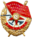 • За мужество и отвагу проявленные при форсировании р. Одер
и прорыве Одерского оборонительного рубежа противника,
решительные действия на улицах Берлина
Указом Президиума ВС СССР от 11.05.1945 года
дивизия награждена орденом "Александра СУВОРОВА" 2 степени 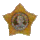 Приложение №4• За успешные бои, прорыв обороны противника, мужество и отвагу
дивизии приказами ВГК объявлены благодарности:Приказ Верховного Главнокомандующего от 8 января 1944 года № 57Приказ Верховного Главнокомандующего от 24 августа 1944 года № 173Приказ Верховного Главнокомандующего от 29 января 1945 года № 265Приказ Верховного Главнокомандующего от 2 мая 1945 года № 359
газета "КРАСНАЯ ЗВЕЗДА" от 4 мая 1945 года № 103Приложение № 5Из наградного листа на гвардии полковника М.П. Серюгина: «Гвардии полковник Серюгин Михаил Петрович с первых дней Отечественной войны беспрерывно находится на передовой линии фронта, принимая непосредственное участие в боевых действиях против немецких захватчиков. Грамотный, смелый и волевой военачальник, в сложной боевой обстановке не теряется. В начале июля месяца 1942 года, когда некоторые наши части были окружены под городом Старый Оскол, товарищ Серюгин, только что назначенный командиром 160-й стрелковой дивизии, смело взял на себя руководство всеми окруженными частями, организовал бой в окружении. Прорвав вражеское кольцо, нанес ему большие потери, вывел все окруженные части с боевой техникой. Товарищ Серюгин за весь период боев смело и умело водил свои полки в бой, а когда требовала обстановка, сам появлялся в боевых порядках подразделений, что вдохновляло бойцов на штурм вражеских позиций. Будучи раненым при взятии г. Люботин, тов. Серюгин не покидал дивизию, продолжал ею руководить, находясь на излечении при дивизии.За образцовое выполнение боевых заданий командования, за стойкость, мужество, дисциплину и организованность в боях с немецко-фашистскими оккупантами, приказом Народного комиссара Обороны СССР товарища Сталина от 18 марта 1943 года дивизия преобразована в 89-ю гвардейскую стрелковую дивизию. В этом исключительная заслуга тов. Серюгина, как ее боевого руководителя и военачальника. Достоен правительственной награды ордена Красного Знамени».    В годы Великой Отечественной войны Красная Армия накопила богатый опыт форсирования больших и малых рек. Этот опыт показал всю сложность борьбы за противоположный берег, обороняемый противником, и ряд особенностей этой борьбы, отличающих ее от обычного наступательного боя. Крупная речная преграда замедляет темп наступления, ограничивает свободу маневра, иногда вынуждает наступающего вводить в бой главные силы на вспомогательном направлении, где переправа удалась. Все это оказывает серьезное влияние на организацию и ведение наступательного боя с форсированием реки.
    Опыт войны показывает, что успех форсирования больших рек всецело зависит от умения создать превосходство в силах и средствах на направлении главного удара, а также от того, насколько тщательно проведена организация переправы и обеспечена ее внезапность.